Önk/5-27/2019.J e g y z ő k ö n y v Készült a Csongrád Városi Önkormányzat Képviselő-testületének 2019. december 19-én (csütörtökön), 09.00 órai kezdettel megtartott 27. (rendes) nyilvános üléséről.Az ülés helye: a Városháza dísztermeJelen vannak: Bedő Tamás, Cseri Gábor alpolgármester, Gyovai Gáspár alpolgármester, Bartókné Vincze Zsuzsanna, Gyovai Zsolt, Dr. Kádár László Levente, Máté Attila, Murányi László, Nagypál Sándor, Dr. Somogyi Árpád, Dr. Törőcsik Attila képviselők, összesen 11-en, Dr. Juhász László jegyző, Dr. Kádár Judit aljegyző, Kruppa István, a gazdálkodási iroda vezetője, Vinczéné Dudás Katalin, a szociális és lakásügyi csoport vezetője, Szepesi Dóra kulturális referens, Dr. Mezey Szimonetta, a fejlesztési és üzemeltetési iroda vezetője, Hajdú Tamás városi főépítészDr. Szubally Brúnó, a Csongrádi Járási Hivatal vezetője, Kádár-Kovács Márta, az Esély Szociális Alapellátási Központ vezetője, Komlósi Mihály, a Városellátó Intézmény vezetője, Pintér Józsefné, a Gazdálkodási Ellátó Szervezet vezetője, Dr. Hörömpöliné Víkor Katalin, a Csongrádi Művelődési Központ és Városi Galéria mb. vezetője, Lantos Sándor, a Csongrádi Közmű Szolgáltató Kft. ügyvezető igazgatója, Tóthné Fodor Zsuzsanna, az Óvodák Igazgatósága igazgatója, Szokolainé Medgyesi Erika, a Széchenyi úti Óvoda vezetője,Almási Mariann, az Oktatási, művelődési, vallási és sport bizottság nem képviselő tagja, Rostáné Hajdú Erzsébet, az Oktatási, művelődési, vallási és sport bizottság nem képviselő tagjaDonka Ferencné, a Csongrád TV ügyvezetője, a Városi Televízió képviseletében, Majzik Attila, a Délmagyarország c. újság tudósítója.Az ülés a Nagyboldogasszony Katolikus Általános Iskola tanulóinak karácsonyi műsorával kezdődikBedő Tamás polgármester: Köszönti a mai ülésen megjelent képviselőket, valamint a meghívott vendégeket. Külön köszönti az Év Családja kitüntetésben részesült Erős Családot. Megköszöni a Nagyboldogasszony Katolikus Általános Iskola tanulóinak a karácsonyi műsort és átadja részükre az ajándékcsomagot. Bedő Tamás: Csongrád Város Önkormányzatának Képviselő-testülete a 2019. november 21-ei ülésén, a 212/2019. önkormányzati határozatával döntött arról, hogy az Év családja kitüntető címet Erős László és családjának adományozza. 2Erős László és Erősné Szabó Mária Csongrád városban élnek több évtizede, itt nevelték fel három gyermeküket szeretetben, egyetértésben. A szoros családi köteléken kívül mindig hasznos tagjai voltak a város aktív közösségének. 1995 óta tagcsaládja Csongrád legaktívabb civil szervezetének, a Bölcső Nagycsaládosok Csongrádi Egyesületének. Az egyesületben először, mint vezetőségi tag, több, mint 6 éve az Egyesület elnökeként tevékenykedik a közösségért, a városért. Időt és energiát nem kímélve, munkája során mindig az egyesület érdekeit nézi, kitartóan és lelkiismeretesen szervezi a programokat. Férje és három felnőtt gyermeke szerető támogatásának köszönhetően, megteremtette az egyesületre oly jellemző barátságos és közvetlen légkört. Rendezvényeken – legyen az nagycsaládos vagy városi szintű – az egész család kiveszi részét a szervezéstől a megvalósításig egyaránt. Erősné Szabó Mária mindenki ügyét nagy odafigyeléssel és türelemmel kezeli. Fellépése és magabiztossága révén kiváló vezetővé vált. A nagycsaládosok nem félnek segítséget kérni tőle, odafigyel mindenkire és támogatásával, tanácsaival biztosítja, hogy az egész egyesület egy nagy családként tekintsen magára.Szeretetteljes családi életük és egyéni példamutató magatartásuk teszi méltóvá a családot a kitüntetésre.Bedő Tamás átadja a kitüntetést és a virágcsokrot. Erős László és Családja köszönetet mond a kitüntetésért.Napirend előtt: 1.) Bedő Tamás polgármester: Köszönti a megjelent képviselőket, valamint a meghívott vendégeket. Megállapítja, hogy az ülés határozatképes, mert a képviselő-testület 11 tagja jelen van, Laczkó Zsolt képviselő úr bejelentette távolmaradását.2.) Bedő Tamás polgármester: A mai ülés napirendjét a kiküldött meghívó szerint,  azzal a módosítással bocsátja szavazásra, hogy - sürgősségi indítványt tesz a később kiküldött 19-es számú, „Javaslat a Tisza-menti virágzás elnevezésű, az EFOP 3.9.2-16-2017-00005 kódszámú projekt keretein belül képzésben résztvevők részére nyújtott pénzbeli juttatások szabályzata megalkotása” tárgyú előterjesztés megtárgyalására.	A Képviselő-testület egyhangúlag, 11 igen szavazattal egyetért az indítvánnyal. Bedő Tamás  polgármester a fenti döntésekre figyelemmel, szavazásra bocsátja az ülés napirendjét.A Képviselő-testület egyhangúlag, 11 igen szavazattal a következő határozatot hozza:3224/2019. (XII. 19.) önkormányzati   H a t á r o z a tCsongrád Városi Önkormányzat Képviselő-testülete a 2019. december 19-ei rendes ülésének napirendjét a következők szerint állapítja meg:Napirendi pontok:1. 2019. évi költségvetés IV. negyedéves előirányzat módosítása 2. Javaslat a 2020. évi költségvetési gazdálkodás átmeneti szabályozására.3. Csongrád Városi Önkormányzat 2020-2023. évekre vonatkozó stratégiai ellenőrzési terve és a 2020. évi belső ellenőrzési terve 4. Csongrád város településrendezési eszközeinek módosításának elfogadása és rendelet megalkotása (HÉSZ)5. A lakások és helyiségek bérletéről és elidegenítéséről szóló helyi rendelet módosítása6. A közterületek rendeltetéstől eltérő célú használatának szabályairól és díjairól szóló önkormányzati rendelet módosítása7. Javaslat a vásárokról és a piacokról szóló 14/2016. (III. 29.)önkormányzati rendelet módosítására8. Városellátó Intézmény játszótér fenntartási koncepciója9. Hozzájárulás a 2020. évi kistérségi járási startmunka programok indításához10. Csongrádi Közmű Szolgáltató Kft. 2020. évi folyószámla hitelfelvétele11. A 73/2016. (IV.28.) önkormányzati határozat módosítása (Csongrádi fedett sportuszoda beruházás önrész vállalása)12. A Csongrád Megyei Kormányhivatal törvényességi felhívása szerinti utcanevek felülvizsgálata13. Az Első Magyar Kert Szövetkezet és Csongrád Város Önkormányzata között létrejött együttműködési megállapodás meghosszabbítása14. Az önkormányzati tulajdonú garázsok bérleti díjának módosítása 15. Pályázat kiírása a Tisza-menti virágzás 2 elnevezésű, az EFOP-1.5.3-16-2017-00001 kódszámú projekt keretein belül, „Marasztaló3”- Letelepedést és helyben maradást ösztönző támogatási rendszer humán közszolgáltatásban dolgozóknak16. Tájékoztatás az idegenforgalmi fejlesztési célra kiírt pályázati eljárás eredményéről17. Társulási Tanács tagok, Felügyelőbizottsági tag és a Társulási Tanács helyettes tagjának delegálása a Homokhátsági Regionális Hulladékgazdálkodási Önkormányzati Társulásba. 18. Tájékoztatás a lejárt határidejű határozatok végrehajtásáról19. Javaslat a Tisza-menti virágzás elnevezésű, az EFOP 3.9.2-16-2017-00005 kódszámú projekt keretein belül képzésben résztvevők részére nyújtott pénzbeli juttatások szabályzata megalkotásaZárt ülés:Z/1.  A Csongrád TV Kft. ügyvezető megbízatásának meghosszabbítása.4Bedő Tamás: Gyovai Zsolt képviselő úr jelente, hogy napirend előtt hozzá kíván szólni „Karácsony közeledtével” témában.Gyovai Zsolt: Öt éve, minden évben karácsony előtt néhány nappal megrendezésre kerül a Művelődési központ udvarában az élő betlehem, amit Murányi László képviselő társa talált ki, és a mai napig is bonyolítja ennek a meglétét. A napokban ő is megnézte és látta, hogy rengeteg kisgyermek keresi fel Csongrádról, Bokrosról illetve már más megyékből is hallott ide érkező gyerekekről. A csillogó szemű gyerekek között sétálva észrevette, hogy újabb támogatója akadt ennek a rendezvénynek és megköszöni a Művelődési Központban lévő cukrászdának, hogy minden jelen lévő kisgyermeket megvendégelt forró teával. Megköszöni ezt a gesztust a cukrászdának. Sok ember munkája, ideje van abban, hogy itt az önkormányzat előtt és a Nagyboldogasszony téren kialakított karácsonyi vásárba jó hangulat és jó műsorok legyenek. Ezt mindenki nevében megköszöni. Viszont vannak olyan emberek, akik ezt nem értékelik és tönkretették a gyermekeknek készítetett szalma labirintust illetve a nyugdíjas pedagógusok által készített karácsonyi dekorációt eltulajdonították a Fő utcán. Ez szomorúsággal tölti el karácsony előtt. Köszönettel tartoznak mindenkinek, akik szebbé tették a város karácsonyi ünnepét. Előterjesztések:1. 2019. évi költségvetés IV. negyedéves előirányzat módosításaBizottsági vélemények:Murányi László a városgazdasági, ügyrendi és összeférhetetlenségi bizottság elnöke elmondja, hogy a bizottság egyhangúlag elfogadásra javasolja a beterjesztett határozati javaslatot. Korábbi üléseken hozott előirányzat módosítások szerepelnek az anyagban. A város átvállalta a csongrádi lakosok tüdőszűrési költségeit és az anyagban szerepel, hogy a Dr. Szarka Ödön Intézet 1.700 Ft-ot számlázott le az önkormányzatnak. Ez nem elírás, nem volt nagy erre a vizsgálatra az érdeklődés. Minden esetben ismerteti a város, a lakossággal a hitelállományt. Most itt 2019. december 7-ei állapot szerinti összeget látnak. A ma reggeli pontos adat 58.790.331, - Ft található a számlán. Felhívja a figyelmet egy dologra, hogy havi fizetési kötelezettsége a városnak 85 millió Ft/ hó. Rendkívül nagy odafigyelést igényel ez a pénzeszköz. A 8/4-es mellékletre felhívja a figyelmet. Ezen szerepel, hogy a város milyen kintlévőségekkel bír. Ez jó is meg rossz is. Ebben a táblázatban szerepel, hogy kik azok a pályázók, szervezetek a városban, akik a város hasznára pályáztak és segíteni kellett nekik, hiszen bizonyos térítések utólag fognak megérkezni, de a munkálatokat el kellett kezdeni. Éppen ezért rendkívüli összeggel a város segítette ezeket a szervezeteket és teszi ezt a jövőben is erejéhez mérten. 5Bartókné Vincze Zsuzsanna az oktatási, művelődési, vallási és sport bizottság elnöke elmondja, hogy a bizottság egyhangúlag elfogadásra javasolja az előterjesztést.Dr. Somogyi Árpád az egészségügyi és szociális bizottság elnöke elmondja, hogy a bizottság egyhangúlag elfogadásra javasolja az előirányzat módosítást.Kérdés, vélemény nem hangzott el.Bedő Tamás: Szavazásra bocsátja a beterjesztett rendelet-tervezet elfogadását.A Képviselő-testület egyhangúlag, vagyis 11 igen szavazat mellett – minősített többséggel – a következő rendeletét alkotja meg:32/2019. (XII.23.) önkormányzatiPü/56-1/2019.R e n d e l e tCsongrád Városi Önkormányzat Képviselő-testülete megalkotja a 32/2019. (XII.23.) önkormányzati rendeletét a „A Csongrád Városi Önkormányzat 2019. évi költségvetéséről és annak végrehajtásáról, a költségvetési gazdálkodás vitelének szabályairól” szóló 4/2019. (II.25.) önkormányzati rendelet módosításáról. Erről jegyzőkönyvi kivonaton értesítést kap: A Képviselő-testület tagjaiDr. Juhász László jegyző Gazdálkodási Iroda és általa: Intézmények, önkormányzati tulajdonú Kft-k, Kht.2. Javaslat a 2020. évi költségvetési gazdálkodás átmeneti szabályozására.Bizottsági vélemények:Murányi László a városgazdasági, ügyrendi és összeférhetetlenségi bizottság elnöke elmondja, hogy az önkormányzati költségvetés elfogadásának határideje 2020. február 15-e. Ez a január 1 és február 15-e közötti időszakra rendelkezni kell, ez törvény által elő van írva. Megbízzák a polgármestert a különböző pénzügyi dolgok intézésére. A bizottság egyhangúlag elfogadásra javasolja az előterjesztést. Bartókné Vincze Zsuzsanna az oktatási, művelődési, vallási és sport bizottság elnöke elmondja, hogy a bizottság egyhangúlag elfogadásra javasolja az előterjesztést.Dr. Somogyi Árpád az egészségügyi és szociális bizottság elnöke elmondja, hogy a bizottság egyhangúlag elfogadásra javasolja az előterjesztést. 6Kérdés, vélemény nem hangzott el.Bedő Tamás: Szavazásra bocsátja a beterjesztett rendelet-tervezetet.A Képviselő-testület egyhangúlag, vagyis 11 igen szavazat mellett – minősített többséggel – a következő rendeletét alkotja meg:33/2019. (XIII.23.) önkormányzatiPü/58-1/2019.R e n d e l e tCsongrád Városi Önkormányzat Képviselő-testülete megalkotja a 33/2019. (XII.23.) önkormányzati rendeletét „Az önkormányzat 2020. évi költségvetési gazdálkodásának átmeneti szabályozásáról”.Erről jegyzőkönyvi kivonaton értesítést kap:  A Képviselő-testület tagjaiDr. Juhász László jegyző Gazdálkodási Iroda és általa: érintettek3. Csongrád Városi Önkormányzat 2020-2023. évekre vonatkozó stratégiai ellenőrzési terve és a 2020. évi belső ellenőrzési terveBedő Tamás: Az anyagban hangsúlyos a Csongrádi Közmű Kft. és Városellátó Intézmény helyzete, erre fókuszálni fognak 2020-ban. Bizottsági vélemények:Murányi László a városgazdasági, ügyrendi és összeférhetetlenségi bizottság elnöke elmondja, hogy ez is egy kötelező elem, 4 éves tervet kell készíteni a városnak. Ez a 4 éves terv pénzügyi ellenőrzéseket, működési ellenőrzéseket tartalmaz, sok féle nevű feladata van ennek a szervezetnek. Gajdán Lejla belső ellenőr látja el ezt a tevékenységet. Emellett, hogy 4 évre meghatározzák a programot, amitől természetesen el lehet térni, hiszen adódhat olyan dolog, ami azonnal kivizsgálást igényel. Ez a terv egy évre lebontva is elkészült, a 2020-as évet is részletesen tárgyalja. Van egy fontossági sorrend és ez az egésznek a lényege, ahol érzik, hogy jobban szét kell nézni gazdálkodási szempontból. Így a Közmű Kft és a Városellátó Intézmény ellenőrzése fog előtérbe kerülni. A többi program, ami le van írva, az egy természetes folyamat. A bizottság egyhangúlag elfogadásra javasolja a beterjesztett határozati javaslatot.7Bartókné Vincze Zsuzsanna az oktatási, művelődési, vallási és sport bizottság elnöke elmondja, hogy a bizottság egyhangúlag elfogadásra javasolj a belső ellenőrzési tervet. Dr. Somogyi Árpád az egészségügyi és szociális bizottság elnöke elmondja, hogy a bizottság egyhangúlag elfogadásra javasolja az előterjesztést.Kérdés, vélemény nem hangzott el.Bedő Tamás: Szavazásra bocsátja a beterjesztett határozati javaslat elfogadását.A Képviselő-testület egyhangúlag, vagyis 11 igen szavazat mellett – minősített többséggel – a következő határozatot hozza:225/2019. (XII.19.) önkormányzatiPü/33-2/2019.H a t á r o z a tCsongrád Városi Önkormányzat Képviselő-testülete megtárgyalta a 2020-2023. évekre vonatkozó stratégiai ellenőrzési és a 2020. évi belső ellenőrzési tervre vonatkozó előterjesztést, azt az előterjesztés mellékletei szerint elfogadja. Határidő: folyamatosFelelős:    Dr. Juhász László jegyző 	     Gajdán Lejla belső ellenőr Erről jegyzőkönyvi kivonaton értesítést kap: 1. Képviselő-testület tagjai,2. Bedő Tamás polgármester3. Dr. Juhász László jegyző 4. Gajdán Lejla belső ellenőr 5. az érintett intézmények, gazdasági szervezetek vezetői4. Csongrád város településrendezési eszközeinek módosításának elfogadása és rendelet megalkotása (HÉSZ)Bizottsági vélemények:Murányi László a városgazdasági, ügyrendi és összeférhetetlenségi bizottság elnöke elmondja, hogy ez a testület már többször tárgyalta ezt az anyagot, de ez nem baj. A helyi építési szabályzatot okkal lehet csak módosítani és ez nem kis feladat. Ebben mindig vannak olyan pozitív dolgok, ami a város javát szolgálja. Az egyik ilyen változás, a valamikori Mirköz mögötti terület beépítésének a módosítása. A tulajdonos szeretné jobban beépíteni ezt a területet és jobban hasznosítani. 8A másik ilyen a várost elkerülő útja mellett, a szintén leendő építési területnél egy magassági eltérést kér a HÉSZ és szeretné, ha ezt mindenki elfogadná. Ilyen a Hegyi Antal utcánál a már meglévő utca melletti részek beépítési távolságának a módosítása. A bizottság egyhangúlag támogatja az előterjesztést. Kérdés, vélemény nem hangzott el.Bedő Tamás: Valóban sokszor tárgyalta a Képviselő-testület ezt az anyagot, kifejezett kérések miatt módosították a HÉSZ-t és mindazon vállalkozásokat, fejlesztőket akiknek már van valamilyen ötlete, hogy hol és mit szeretne csinálni, függetlenül attól, hogy ez mennyire előrehaladott, egy vállalkozói fórum keretében január végén vagy február elején megnyilatkoztatná. Így elő lehet készítetni a következő évi HÉSZ módosítást. Sajnos kb. ez egy éves folyamat, hiszen ez a mostani módosítás is március óta húzódik. Tehát akinek elképzelése van ezzel kapcsolatban a vállalkozói fórum keretében elmondhatja azt, és így a módosításokat el lehet indítani. Szavazásra bocsátja a beterjesztett rendelet-tervezet elfogadását.A Képviselő-testület egyhangúlag, vagyis 11 igen szavazat mellett – minősített többséggel – a következő rendeletét alkotja meg:34/2019. (XII.23.) önkormányzatiÉp/25-24/2019.R e n d e l e tCsongrád Városi Önkormányzat Képviselő-testülete megalkotja a 34/2019. (XII.23.) önkormányzati rendeletét a „Csongrád Város Helyi Építési Szabályzat és Szabályozási Terv jóváhagyásáról”.szóló 25/2005. (VIII.29.) önkormányzati rendeletének módosításáról.Erről jegyzőkönyvi kivonaton értesítést kap:  A Képviselő-testület tagjaiDr. Juhász László jegyző Hajdú Tamás főépítész és általa: érintettekBedő Tamás: Szavazásra bocsátja a beterjesztett határozati javaslat elfogadását.A Képviselő-testület egyhangúlag, vagyis 11 igen szavazat mellett – minősített többséggel – a következő határozatot hozza:9226/2019. (XII.19.) önkormányzatiÉp/25-24/2019.H a t á r o z a tCsongrád Városi Önkormányzat Képviselő-testülete a „Csongrád város településrendezési eszközeinek módosításának elfogadása, és rendelet megalkotása” tárgyú előterjesztést megtárgyalta és az alábbi döntést hozza.A Képviselő-testület a 185/2005. (VIII. 26.) ÖKt. határozattal (továbbiakban: Határozat) jóváhagyott Településszerkezeti Tervet a következőképpen módosítja.A Határozat Településszerkezeti Tervlapja a terv 1. mellékletben jelölt tervezési területek tartalmával módosul.Az 1. pont szerinti településszerkezeti terv módosításához kapcsolódó településszerkezeti tervi leírást a terv 2. melléklete tartalmazza.Felelős: Bedő Tamás polgármesterHatáridő: azonnal, továbbításra 10 napErről jegyzőkönyvi kivonaton értesítést kap:1.) a Képviselő-testület tagjai,2.) Tárkányi Ferenc, mérnöki iroda 3.) Hajdú Tamás városi főépítész101. melléklet a 226/2019. (XII. 19.) önkormányzati határozathoz				(Településszerkezeti terv kivágat + jelmagyarázat kivágat)Ipari Park területén kereskedelmi szolgáltató gazdasági terület átsorolása általános gazdasági területbeTERVEZETT VÁLTOZTATÁS HATÁRA11Csongrád Településszerkezeti terv jelmagyarázat – kivágat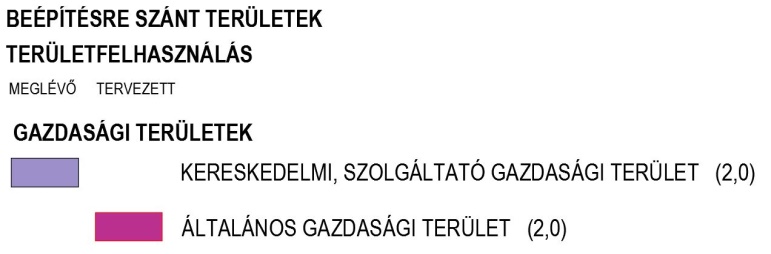 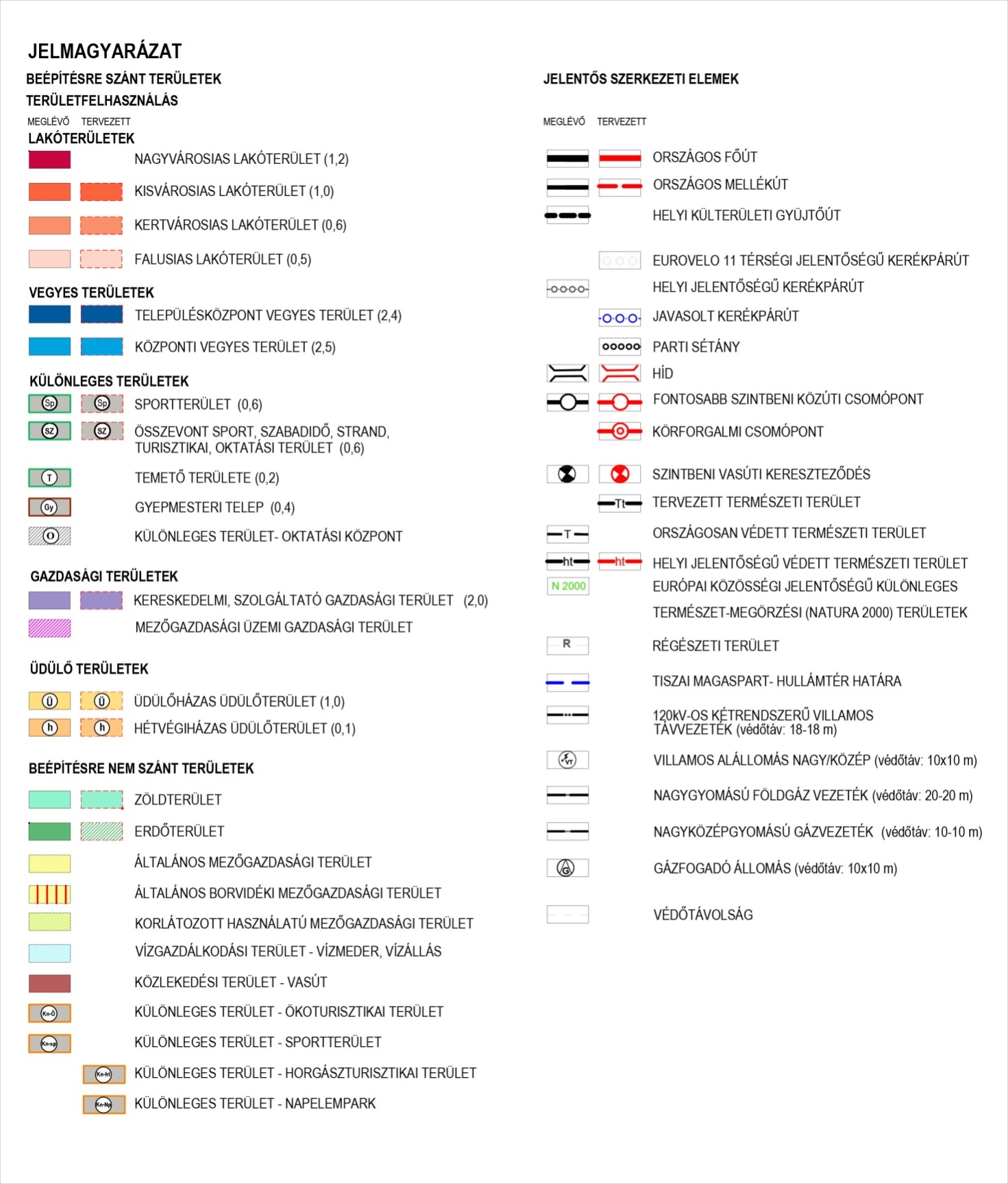 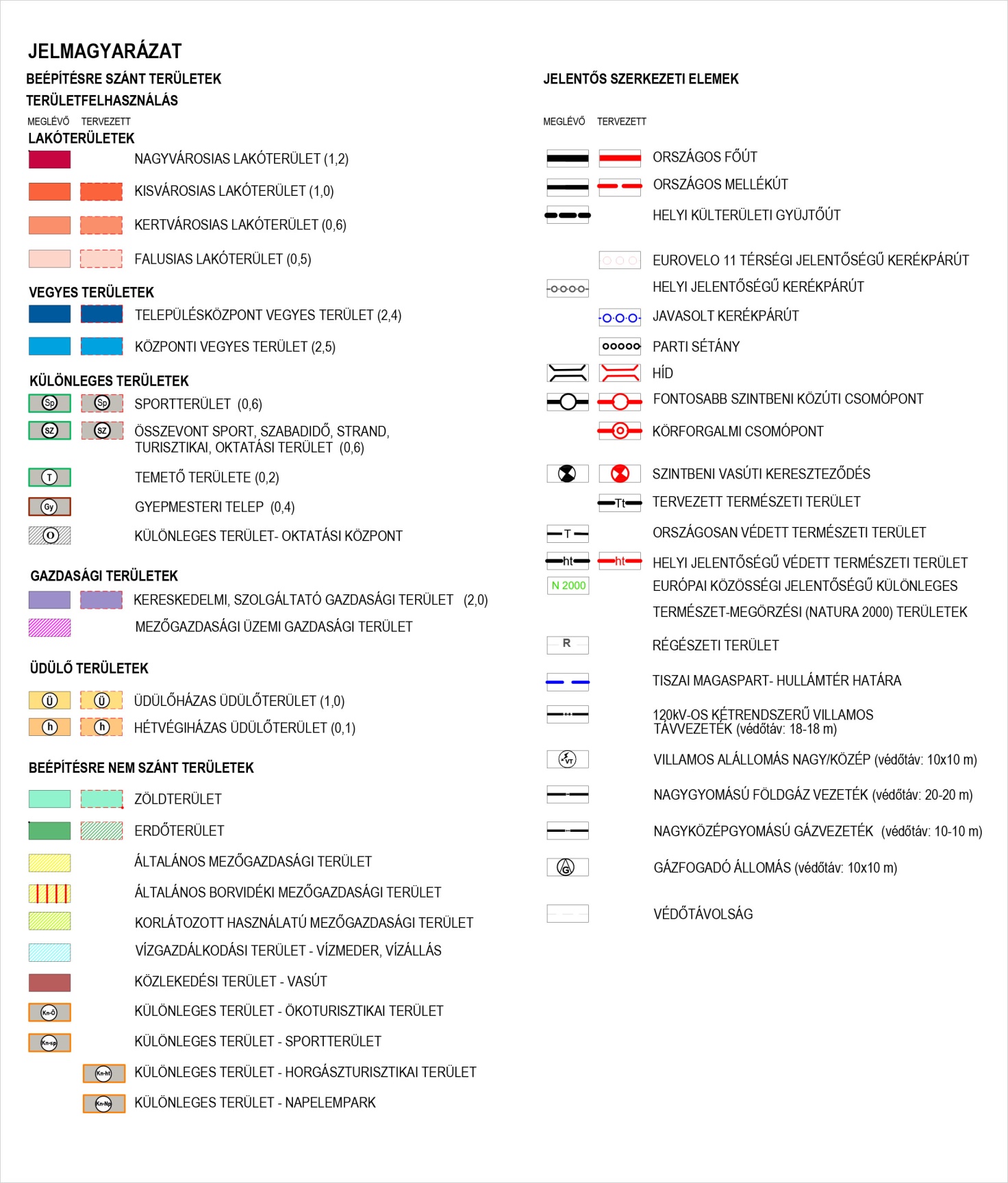 12			2. melléklet a 226/2019. (XII. 19.) önkormányzati határozathoz1. melléklet szerinti módosítás leírása: Az Ipari park területén a meglévő beépítés és a további fejlesztés megvalósítása érdekében új terület felhasználási egység bevezetése szükséges, az általános gazdasági terület. Általános gazdasági terület kerül kijelölésre az ipari parkban, ahol a már meglévő beépítés mellett a további fejlesztések megvalósítása a cél. Itt az ipari, gazdasági, kereskedelmi és szolgáltató, raktár rendeltetésű épületek elhelyezése lehetséges.- - -5. A lakások és helyiségek bérletéről és elidegenítéséről szóló helyi rendelet módosításaBedő Tamás: Az elmúlt időszakban az ingatlanpiacon igen jelentős emelkedések történtek. Így felülvizsgálták a költségelvű lakások bérleti díjait és ennek nyomán javaslatot tesz az emelésre. Így már az önkormányzati költségelvű bérlakások díjai közelítene a jelenlegi lakbérpiacon kialakult díjakhoz. A bizottsági ülésen elhangzott bérleti díjak alapján megteszi a javaslatát. Csongrád város belterületén lakás és kertes ház vonatkozásában 650,- Ft/hó/m2-re emelkedne a bérleti díj, ez jelenleg 500,- Ft volt. Bokros városrészben a 420,- Ft/hó/ m2 emelkedne 540,- Ft/hó/m2-re. Csongrád, Hárfa u. 65. szám alatti költségelvű garzonlakások, melyek fecskeházként is funkcionálnak, a bérleti díj 25.000,- Ft/hó lenne továbbra is. Ezeknél a fecskeházaknál tudni kell, hogy öt év után el kell hagyni ezeket az ingatlanokat. Bizottsági vélemények:Murányi László a városgazdasági, ügyrendi és összeférhetetlenségi bizottság elnöke elmondja, hogy a fecskeházakat azért hozták létre, hogy a fiatalok el tudnak indulni az életbe és öt év után ezeket a házakat el kell hagyniuk. Itt nem változtattak a bérleti díjakon. Az élet úgy hozta, hogy az ingatlan bérleti díjak megemelkedtek a városban. Csongrádon 39 db költségelvű bérlakás van. Sajnos csak ennyi, de ezek bérleti összegei is lényegesen elmaradnak a piaci áraktól. Ezért a bizottság javaslatot tett az árak megemelésére. Minden költségelvű bérlakás esetében minimum 30.000,- Ft lenne a bérleti díj javaslatuk, de m2-re 650,- Ft-nál kisebb nem lehet. 13Tehát ha nagyobb a lakás, akkor nagyobb a bérleti díj is. Bokroson 540 Ft/hó/m2-re fog változni. A bizottság egyhangúlag elfogadásra javasolja az előterjesztést. Az eddig elhangzottakat a 2253. számú hangszalag B.) oldal 349-től végig tartalmazza.Dr. Somogyi Árpád az egészségügyi és szociális bizottság elnöke elmondja, hogy a bizottság elfogadta a Városgazdasági bizottság által tett javaslatot az emelésről. A szociális bizottság véleménye az, hogy a szociális bérlakások lakbérét is felül kellene vizsgálni a jövő év elején. Minden bizottsági ülésen hoznak ezzel kapcsolatban döntést és tudják, hogy akik ezeket a lakásokat megpályázzák, azok nehéz anyagi körülmények között vannak, mivel ezért szociális bérlakások, de a jelenlegi csongrádi szociális bérlakások árai, nem a piaci viszonyokhoz, de a realitásokhoz képest is el vannak rugaszkodva. Azért szükséges az emelés, mivel ezeket a lakásokat fent kell tartani az önkormányzatnak, mindenféleképpen érdemes volna ezzel a kérdéssel foglalkozni. Jegyző úrral az ülésen beszéltek arról, hogy akár a januári vagy februári testületi ülésre kerüljön be. Elmond egy példát, ha valaki megkap egy szociális bérlakást, annak idején 3 gyerek és 2 felnőtt költözött be. Telnek az évek és a gyerekek elköltöznek. Utána a 2+2 szobás lakásban marad egymaga a bérlő, fizet 17.000,- Ft lakbért. Ez nem ösztönzi arra a bérlőt, hogy esetleg a realitásokat felmérve kisebb lakást vásároljon magának. Innentől kezdve az egész rendszer bedugul. Így a több gyermekes családokat nem tudja támogatni az önkormányzat, mert az egyén, aki a lakásban lakik nem érdekelt abban, hogy ezért a lakbérért változtasson valamit a helyzetén. Ezért kéri, hogy az ilyen eseteket is vizsgálják felül és találják meg azt a reális m2 árat, ami kifizethető, másrészt pedig a mobilitásba is segítségre van. Kérdések, vélemények:Murányi László: A szociális bérlakások egy része le van lakva, hatalmas költségekkel terheli meg a várost. Vannak olyan lakások, amelyekből nem lehet még egyszer lakást csinálni. Nem akarja a helyeket megmondani. Egyszerűen gyalázatosan néznek ki ezek az ingatlanok. Ellenőrizni kellene időnként ezeket az ingatlanokat. Bedő Tamás: Most csak a költségelvi lakásokról döntenek, de januárban megtárgyalják a szociális bérlakások helyzetét is. Ahogyan az idő telik, vannak olyan lakók, akik messze nem szociálisan rászorultak egy ilyen lakásra. Ennek a felülvizsgálatát is kérni fogja. Most jelenleg 3 db lakást is tud ilyet. Most több felmondás is ki fog menni, mivel nem együttműködőek a bérlők. Azt szeretné, ha a szociális bérlakási piacon is lenne egy mobilizáció, hogy akik bejönnek és tényleg rászorulók, azok is kapjanak lakást és ne legyen az, hogy aki nem fizet és még nem is működik együtt a hivatallal, ők pedig örök életig ott lakjanak. Végre fogják hajtani ezeket a felmondásokat. Most is van ilyen folyamatban. Szavazásra bocsátja a beterjesztett rendelet tervezetet.A Képviselő-testület egyhangúlag vagyis 11 igen szavazat mellett – minősített többséggel – a következő rendeletét alkotja meg:1435/2019. (XII.23.) önkormányzatiFjl/400-4/2019.R e n d e l e tCsongrád Városi Önkormányzat Képviselő-testülete megalkotja a 35/2019. (XII.23.) önkormányzati rendeletét a „a lakások és helyiségek bérletéről és elidegenítéséről„ szóló 23/2015. (X.27.) önkormányzat rendelet módosításaErről jegyzőkönyvi kivonaton értesítést kap:  A Képviselő-testület tagjaiDr. Juhász László jegyző Fejlesztési Iroda és általa:érintettek6. A közterületek rendeltetéstől eltérő célú használatának szabályairól és díjairól szóló önkormányzati rendelet módosításaBizottsági vélemények:Murányi László a városgazdasági, ügyrendi és összeférhetetlenségi bizottság elnöke elmondja, hogy ha ezeket a dolgokat el fogják fogadni, akkor kellene közterült felügyelet erősítés. Fizikailag nem lehet elvárni, hogy a város egy közterület felügyelője ezeket a leírt dolgokat felügyelni tudja. Bizottsági ülésen elhangzott a tűzijátékkal kapcsolatos észrevétel, amivel egyet tud érteni. A bizottság egyhangúlag elfogadásra javasolja rendeletet.Bedő Tamás: Bizottsági ülésen elhangzott a 100 Ft/nap a közművek esetében 130 Ft/nap legyen, ezt előterjesztői módosításként elfogadja. A tűzijátéknál esetében legyen meg a mérlegelési jog, hogy bevételes rendezvényhez kérik a tűzijátékot, amikor a vállalkozónak ebből bevétele van, akkor kérjen rá engedélyt, de ha városi tűzijáték van, akkor kaphasson mentességet. Ezért ezt inkább utalják méltányossági körbe, hogy a polgármester dönthet róla. Amikor van egy lakodalom és közterületen akarnak tűzijátékot szervezni, az egy más történet. A magánterületen tartandó tűzijátékok most is ingyenesek. Ezzel a módosítással kéri elfogadni a rendeletet, hogy a tűzijáték vonatkozásában dönthet a polgármester az ingyenesség biztosítására. Kérdés, vélemény nem hangzott el.Bedő Tamás: Szavazásra bocsátja a módosított rendelet-tervezetet.A Képviselő-testület egyhangúlag, vagyis 11 igen szavazat mellett – minősített többséggel – a következő rendeletét alkotja meg:1536/2019. (XII.23.) önkormányzatiÖnk/242-1/2019.R e n d e l e tCsongrád Városi Önkormányzat Képviselő-testülete megalkotja a 36/2019. (XII.23.) önkormányzati rendeletét a „közterületek rendeltetésről eltérő célú használatának szabályairól és díjairól” szóló 4/2014. (II.24.) önkormányzati rendelet módosítása.Erről jegyzőkönyvi kivonaton értesítést kap:  A Képviselő-testület tagjaiDr. Juhász László jegyző Dr. Kádár Judit aljegyző és általa:érintettek7. Javaslat a vásárokról és a piacokról szóló 14/2016. (III.29.) önkormányzati rendelet módosításáraBedő Tamás: Nem látja a teremben a Városellátó Intézmény egyetlen egy dolgozóját sem.Bizottsági vélemények:Murányi László a városgazdasági, ügyrendi és összeférhetetlenségi bizottság elnöke elmondja, hogy sok embert érintő anyag van a kezükben. Sajnálja, hogy a város lemond a vásárokról. Megjegyzi, hogy Szentesen még madárbörze is van. Meglévő dolgokról nem kellene lemondani. Tudja, hogy ez pénzbe kerülne a városnak, de ezzel a lépéssel az egész város kisebb lesz. A piacokról elmondja, hogy ő nem szokott piacra járni. A Városellátó Intézmény dolgozóinak jelzése alapján kiderült, hogy vannak olyan piaci napok, amelyeket nem érdemes megtartani. Az új javaslat az lenne, hogy a szerdai napot tolják ki egészen Mindenszentekig, hiszen sok olyan dolog van, ami a szerdai nyitva tartás mellett szól. November 1-től csak pénteken és szombaton legyen piac Csongrádon, tehát a szerdai október 31-el megszűnne és a nyári időszámításban lesz újra szerdán. A keddi napot javasolja az előterjesztő kivenni a piacos napok közül. A bizottság ezekkel együtt elfogadásra javasolja az előterjesztést.Kérdések, vélemények:Nagypál Sándor: A bizottsági ülésen nemmel szavazott. Nem ért vele egyet, hogy szerdán megszüntessék a piacot. Azt mondták a bizottság ülésen, hogy öten voltak a szerdai piacon. Ő kint volt szerdán a piacon kb. 40 árus volt kint, pedig szerdai nap volt. Véleménye szerint van forgalma a szerdai piacnak. Ez érinti a lakosságok, az eladókat. 16Ha most januártól megváltozik a nyitva tartás, akkor a bérleteket milyen formában adják meg? Úgy látta volna értelmét ennek a rendeletnek, ha a piacrendelet teljes egészében át lett volna vizsgálva. A piac területén parkoló autókra gondol, a kerékpáros közlekedésre és a dohányzásra. Sok mindent helyre kellene tenni a piacon. Az orvosi rendelőben várakozott és látta, hogy piacos napon milyen sokan bejárnak a rendelő mosdójába. Sajnálja azt, aki nem tudja kifizetni a 100 Ft-os wc használati díjat. Tisztaság, rend fogadja a piac területén lévő mosdóban az embereket. Nem érti azt, hogy miért az orvosi rendelő wc-jét veszik igénybe. Kezdeményezi a név szerinti szavazást. Mindenki álljon oda a lakosság elé, hogy ki nem akarja a szerdai piaci napot. Bartókné Vincze Zsuzsanna: Megkérdezi, hogy milyen költségei vannak annak, hogy a szerdai napon nyitva van a piac? Gondolja, hogy a városellátó dolgozójának, aki amúgy is állományba van, jelen kell lenni. A másik oldalon bevételt dobnak ki azzal, hogy még esélyt sem adnak arra, hogy arra a napra a helypénzből bevétel keletkezzen. Dr. Somogyi Árpád: Ha közalkalmazottakról van szó, akkor annak a bérköltsége úgy is, így is megvan. Tehát azzal sokat nem tudnak spórolni. A wc-vel kapcsolatban elmondja, hogy a 100 Ft nem sok, de azt is tudja, hogy egy kicsit nagyobb összegből is lehet nagy kalamajkát teremteni. A megoldás mindenféleképpen az lenne, hogy a piaci wc legyen ingyenes, így akkor azt a mosdót használnák. Véleménye szerint a szerda délelőtti piacot tartsák meg és nézzék meg a forgalmat. A keddi napot senki sem említette, így akkor legyen zárva a piac. Amennyiben az látszik, hogy a szerdai napra tényleg nincs igény, akkor azt tudják a jövőben módosítani. Ez egy kompromisszumos javaslat lenne mindenki számára, és az intézménynek sem jelentene olyan nagy terhet. Máté Attila: Ezzel a döntéssel kapcsolatban a Városellátó Intézmény készített-e valamilyen statisztikát? Egyes piaci napokon mennyi árus van, mennyi vevő van? Amikor annak idején szerette volna már a keddi napot kivetetni, akkor kért egy statisztikát az intézménytől. Ezt a statisztikát most is célszerű lett volna kérni. Most nem csak az árusokról van szó, hanem a vásárlókról is. Még nem kidolgozott ez az anyag, de elfogadja azt, amit Dr. Somogyi képviselő társa mondott. Bedő Tamás: A bérlet kérdése valóban felmerül, mivel valakinek éven túli bérlete van, és ha szerdán nem árulhat, az jogosan lehet felháborodva. Javasolja, hogy fogadják el a rendeletet úgy, hogy a keddi nap kerüljön ki, de egyetért Nagypál Sándor képviselő úrral, hogy a januári ülésre hozzák vissza a teljes piaci rendeletet. Egyrészt a tapasztalatok alapján, másrészt pedig a díjtételeket is át kell vizsgálni. A bizottsági üléseken is elhangzott, hogy lehetne racionálisan is működtetni a piacot és sokkal nagyobb kontroll alatt. Javasolja, hogy a szerdai napon 6:00- tól 12:00 óráig legyen nyitva és a téli időszakban pénteken 10:00-től 17:00 óráig. Téli időszakban már sötét van 17:00 óra után, akkor már senki nem megy oda vásárolni. Amiről most döntenek, az tényleg csak a piac nyitvatartási rendje, de a teljes piaci rendeletet át kell vizsgálni, mert valóban most van egy rendelet, ami nincs betartva. 17Cseri Gábor: Máté Attila képviselő úrnak elmondja, hogy Gyovai Gáspár alpolgármester úrral, a Városellátó Intézmény vezetőjével és Jegyző úrral volt egy megbeszélés, melyen a Városellátó Intézmény vezetője nem tényszerűen, de elmondta, hogy melyik napokon milyen forgalom van. Szerdai napra sem mondott olyan jó eredményeket. Ő kiment a szerdai piacra és beszélgetett az eladókkal. Úgy gondolják az eladók, hogy szerdai nap az időponti módosítással jó lesz, de a keddi napra is azt mondták többen, hogy nem kellene nyitva lenni a piacnak. Ezt azért kérdezte meg, mivel a Városellátótól nem kaptak tényszerű adatot egyik napra sem, pedig kértek. Bedő Tamás: Megkérdezi a képviselőket, hogy a módosításokat elfogadják-e, hogy október 1. és március 31. között legyen 6-tól 12-ig nyitva a szerdai napokon, a pénteki napokon 10-17-ig. Máté Attila: Kéri Cseri Gábor alpolgármester urat, hogy a következő piacos döntésre egy statisztikát kérjen a Városellátó Intézménytől, mivel egy laikus testület van, nem mindenki jár a piacra és az alapján egy racionálisabb döntést tudna hozni a testület. Bedő Tamás: Ő támogatta volna a szerdai korlátozást, csak azóta, ő is több emberrel beszélt, tehát vállalja ebben a felelősséget. Mivel közalkalmazottakról van szó, teljesen mindegy, hogy hol ülnek abban a 8 órában. Dr. Juhász László: Előterjesztői módosításként elfogadja az imént említetteket. Nagypál Sándor: Visszavonja a név szerint szavazásra tett indítványát.Bedő Tamás: Szavazásra bocsátja a rendelet-tervezetet.A Képviselő-testület egyhangúlag, vagyis11 igen szavazat mellett  a következő rendeletét alkotja meg:37/2019. (XII.23.) önkormányzatiÖnk/243-1/2019R e n d e l e tCsongrád Városi Önkormányzat Képviselő-testülete megalkotja a 37/2019. (XII.23.) önkormányzati rendeletét a „a vásárokról és a piacokról” szóló 14/2014. (III.29.) önkormányzati rendelet módosítása.Erről jegyzőkönyvi kivonaton értesítést kap:  A Képviselő-testület tagjaiDr. Juhász László jegyző Dr. Kádár Judit aljegyző és általa:érintettek188. Városellátó Intézmény játszótér fenntartási koncepciójaBedő Tamás: Megkéri a képviselőket, hogy ezt az előterjesztést kezeljék egy tájékoztatásnak. Ebben az anyagban szerepelnek a város területén található játszóterek állapota, stb. A határozati javaslatban szereplő 5 millió Ft, a jövő évi költségvetésben szigorúan benne lesz a játszóterek karbantartására. Az is szerepelni fog a következő ütemtervben, hogy hol fogják felszámolni azokat a játszótereket, amelyek már nem megfelelőek és balesetveszélyes játékokat tartalmaznak. A közterületi játszóterek fejlesztése döntően pályázatból történhet. Az óvodai játszóterekkel más a történet. Az óvodai játszótereknél már megvannak a minősítések. A költségvetésben szerepeltetni fogja, hogy a hiányzó és veszélyes játékok cseréjét fokozatosan oldják meg a tanúsítvány alapján.Bizottsági vélemények:Murányi László a városgazdasági, ügyrendi és összeférhetetlenségi bizottság elnöke elmondja, hogy vannak olyan játszóterek, amelyek gyakorlatilag csak papíron játszóterek, a valóságban semmilyen játékot nem tartalmaznak. Ezeket ki kell vezetni a játszótér listájáról. Az 5 millió Ft-os javítási költség csak tünteti kezelésre elég. Az előterjesztést elfogadásra javasolja a bizottság egyhangúan. Dr. Somogyi Árpád az egészségügyi és szociális bizottság elnöke elmondja, hogy az előterjesztés címe nem áll összhangban a tartalommal. Ez nem egy koncepció, ez egy állapotfelmérés. Azzal, hogy ezek a játszóterek a továbbiakban hogyan lesznek fenntartva, ez az anyag nem foglalkozott azzal. Még sok-sok órás megbeszélés tárgya lesz az, hogy ezek a játszóterek hogyan lesznek kezelve. Most papíron van egy rakás játszótér, aminek ha 30 %-a megfelel a kor követelményének, akkor az jó dolog. A másik része a játszótereknek az, amely igazán nem nagyon használják a mai világban, fémből készült 30-40 éves játszóeszközök. Mindenféleképpen azok, amelyek balesetveszélyesek és nincsenek meg a megfelelő papírok, azokat le kell zárni, le kell bontani. Ahogyan polgármester úr említette, hogy a jövőben lesznek pályázati lehetőségek, azokat ki kell használni és fel kell ezeket a játszótereket újítani. A Piroskavárosi Parkban lévő játszótér alján lévő gumitéglával kapcsolatban elmondja, hogy ez kb. 5 millió Ft-os költségvetést igényelne. A város ennek az összegnek az 1/3-ából is meg tudná csinálni. Ez a probléma már évek óta húzódik és nem sikerült eddig megcsinálni. Ezt rövid határidőn belül meg kell oldani. A fenntartással kapcsolatban az elmúlt testületi ülésen beszéltek arról, hogy addig, ameddig a vandálokat nem tudják megfékezni és nem tudják a megfelelő büntetésben részesíteni, addig nagyon nehéz lesz ezeknek a játszóeszközöknek a karbantartása. Mindenféleképpen meg kell oldani, hogy ezek ellenőrizhetőek legyenek, hogy ki mit és mikor tette tönkre. A bizottság javasolta ennek az előterjesztésnek a levételét, mivel ebben a témában még sok egyeztetés kell illetve meg kell vizsgálni azt, hogy hogyan lehetne hatékonyan és naprakészen rendbe tartani. Bizottsági ülésen elhangzott, hogy a szülőnél jobb figyelmeztető csengő nincs. Ha valahol egy telefonszámot közhírré tennének és kitennék a játszótérre, akkor naprakész információja lenne a városnak. 19Ha egy ülőke eltört, vagy megsérült, annak ne legyen hetek vagy hónapok a pótlási ideje. Ezen még sokat kell dolgozni. Bartókné Vincze Zsuzsanna az oktatási, művelődési, vallási és sport bizottság elnöke elmondja, hogy örül annak, hogy legalább már felmérték a játszóterek állapotát. Egyetért azzal, hogy ez az anyag koncepciónak nem nevezhető, de javasolja, hogy legalább egy ütemterv készüljön az anyaghoz, hogy hol van a legnagyobb szükség a beavatkozásra és az 5 millió Ft-os gyorssegély elköltésére. A kihelyezett telefonszámmal nagyon egyet tud érteni. A bizottság elfogadásra javasolja a tájékoztató elfogadását. Kérdések, vélemények:Gyovai Gáspár: Amikor a játszótereket nézték át, akkor rengeteg olyan dolog merült fel, ami elgondolkodtató. El kell dönteni azt, hogy melyek azok a játszóterek, amelyeket mindenféleképpen fent akar tartani a város. Ha megfelelő szinten akarják működtetni a játszótereket, az látszik, hogy ezt a mennyiséget nem lehet úgy működtetni, hogy mindegyik magas színvonalon tudjon működni. El kell gondolkozni azon, hogy melyek legyenek a központos játszóterek, ahol tényleg megfelelő módon tudnak játszani a gyerekek. Ez lehet, hogy távolságot fog jelenteni valakinek, de amikor odamennek látják, hogy nagyon korrekt játszóteret találnak azon a helyen. Az üzemeltetésre lehet vállalkozót is keresni, aki megfelelő engedélyekkel rendelkezik, illetve a közép és hosszú távú ellenőrzéseket el lehetne velük végeztetni illetve a Városellátón belül felvetődött, hogy van-e olyan ember, akit ki lehetne erre a feladatra képezni. Így egy vállalkozó felügyelete alatt el tudná a kisebb javításokat végezni. Van a rendszeres ellenőrzés, amelyet hetente vagy akár naponta el kellene végezni, hogy tényleg a játszóeszközök balesetmentesek-e. Elfogadja azt, hogy ez jelen pillanatban, hogy mikor hogyan kellene felépíteni ez az anyag annak nem felel meg. Tájékoztatóként viszont jó ez az anyag, hogy a játszóterek jelen pillanatban milyen állapotban vannak. Az anyag nem tartalmazza, hogy jelenleg a játszóterek állapotát szeretnék olyanra felvinni, hogy ezek használhatóak legyen, akkor az kb. 30 millió Ft-ot jelentene a városnak. Ezért is kell ezt a kérdést átgondolni. Utalt arra polgármester úr, hogy ilyen nagy szintű felújítást pályázati források igénybevételével tudják csak az elkövetkezendő időben megvalósítani. Nagypál Sándor: Arról két éve tudnak, hogy a Piroskavárosi játszótér gumilapjai hiányoznak. Fel lett szedve, homok van a játszótér alatt. Arra kér választ, hogy használható-e így a játszótér. A bizottsági ülésen elmondta, hogy sok gyereket lát ott játszani, óvodásokat, iskolásokat. Ha így nem használható a játszótér, akkor zárják be és vállaljon érte valaki felelősséget. Bedő Tamás: Ütéscsillapításra többféle megoldás van, egyik a homok, a legtöbb helyen ezt használják. A kérdés napirenden van, mivel ez is pályázati pénzből lett elkészítve.20Nagypál Sándor: Nem tudja ezt a választ elfogadni. Kéri, hogy írják ki azt, hogy így megfelelően lehet használni a játszóteret. Ha megfelelő is az eszköz, akkor sem biztos, hogy megfelelően használják azt. Úgy tudja, hogy az akkumlátorok már megvannak a lámpatestbe, de még a tegnapi napon nem voltak felszerelve. Nem érti azt, hogy miért érdemes az időt húzni ezzel. Ez egy veszélyes terület éjszakánként, bűncselekmény is történt már ott. Gyovai Zsolt: Elfogadja azt, amit Gyovai Gáspár alpolgármester úr mondott a játszóterekkel kapcsolatban. Azt látja, hogy a bökényi városrész játszóterei megfelelő állapotban vannak és ha a külső övezetből bejönnek játszani a gyerekek, akkor viszont azon kellene elgondolkodni, hogy ott valamilyen mosdót és parkolási lehetőséget alakítsanak ki. Gyovai Gáspár: Nagypál Sándor képviselő úrnak elmondja, hogy a Piroskavárosi Park problémáját áttekintették. Kérték, hogy a közvilágítás minél hamarabb oldódjon meg. Ennek az okait el fogja mondani Komlósi Mihály a városellátó Intézmény vezetője. Bedő Tamás: Kéri a képviselőket, hogy ezt az anyagot, mint egy tájékoztatót fogadják el és 5 millió Ft legyen betervezve a költségvetésbe karbantartásra.Szavazásra bocsátja határozati javaslat elfogadását.A Képviselő-testület egyhangúlag, vagyis 11 igen szavazat mellett – minősített többséggel – a következő határozatot hozza:2272019. (XII.19.) Ig/218-3/2019.H a t á r o z a tCsongrád Városi Önkormányzat Képviselő-testülete „Városellátó Intézmény játszótér fenntartási koncepciója” című előterjesztést megtárgyalta, és az alábbi döntést hozta:Csongrád Városi Önkormányzat Képviselő-testülete a Városellátó Intézmény részére a játszóterek üzemletetésére vonatkozó rövidtávú koncepcióban foglalt fenntartási és soron kívüli felújítási feladatok ellátására a jövő évi költségvetés terhére 5.000.000,- Ft-ot biztosít.Határidő: folyamatosFelelős: Komlósi Mihály intézmény-vezetőErről jegyzőkönyvi kivonaton értesítést kap:1. a képviselő-testület tagjai2. a fejlesztési és üzemeltetési iroda 3. a Városellátó Intézmény 219. Hozzájárulás a 2020. évi kistérségi járási startmunka programok indításáhozBedő Tamás: Magával a startmunka programmal nincs gond, de a benne szereplő Muskátli utcai járdaépítés vitát váltott ki a bizottsági üléseken. Ő most ezt kiveszi az előterjesztésből, de az anyag már lassan elkészül, nem tudnak belenyúlni. Azt tudja ígérni, hogy várhatóan március áprilisban megnyíló pályázati forrásban már a bökényi városrészbe nem kerül bele a járda. Most nem akar ötletbörzét nyitni 763 m2 járdára, ennyi fér bele a pályázatba. Kéri, hogy most ez mennyen így el és a többi pedig megy a pályázatba. Bizottsági vélemények:Murányi László a városgazdasági, ügyrendi és összeférhetetlenségi bizottság elnöke elmondja, hogy éppen a mai újságban volt egy nagyobb cikk Makóval kapcsolatban. Lényegesen nagyobb lélekszámmal alkalmaznak ilyen feladatokra embereket Makón. Most itt Csongrádon egészen február 29-ig 38 fő van. Ezek a szerződések mindig egy évre szólnak és dologi kiadásokkal is számolhatnak. 2020-as évre 37 fővel számolnak. Ez nem azt jelenti, hogy valakit el akarnak küldeni abból a csapatból, hanem így jöttek ki a számok. Gyakorlatilag 1 millió Ft eltérés van a 2019-es évi pályázatban elnyert összeghez képest. A bökényi városrész bizonyos felújításai 743 m2-be vannak megjelölve. Bizottsági ülésen kifogásolta, hogy vannak képviselői körzetek között különbségek. Meg kell nézni, hogy az Alsóvárosban nincs egy m2-nyi járda sem. Csongrád egyik leglakottabb része a Széchenyi utca bal oldala, kb. 2.000 ember lakik, ott betonlapok vannak két sorban letéve. A Vörösmarty utca, ami a városrész főutcája hol van járda, hol egyáltalán nincs járda. A rendőr rászól a gyalogosokra, hogy ne menjenek a kocsiúton, de nem tudnak máshol menni, mivel egyáltalán nincs járda. Látott olyan helyeken felbontani olyan járdákat, ahol még nyugodtan 5-10 évig még jó lett volna az a járda, és helyette újakat csinálnak. Nem tudja azt, hogy mi alapján történik ez. Annak idején Bodor János letett egy listát Polgármester úr asztalára, azt hitte, hogy ezt a listát fogják követni. Nem vették komolyan. A Széchenyi utca bal oldalán 2 db 40 cm-es járdalapon tudnak közlekedni a gyalogosok. Ott nem lehet elmenni és most a bökényben pályáznak 700-800 m2-nyi járdára. Jó lenne, ha ebben nem a képviselők döntenének, hanem egy szakember. A bizottság egyhangúlag elfogadásra javasolja a beterjesztett határozati javaslatot. Bedő Tamás: Elmondja, hogy a Muskátli utca páros oldalán semmilyen fejlesztés nem történt, ott több, mint 2.000-en laknak. A Gyöngyössi utca 1,5 hónapig készült és az 46 méter, az Ordódy utcáról inkább nem is beszél, a Fekete János utcában még mindig árok van. Egy biztos, hogy nem a Városellátó Intézmény kivitelezésében fog ez megvalósulni, ugyanis maga a projekt is arról szól, hogy az így elkészített helyi sajátosságban elkészült térkő, és egyebek, készítésére pályáznak, nem feltétlen az elhelyezésére. Ezt elhelyezheti bárki. Ha a Széchenyi utca bal oldalának ezzel a tempóval állnak neki, akkor a ciklus végére sem fognak vele végezni.22Bartókné Vincze Zsuzsanna az oktatási, művelődési, sport és vallási bizottság elnökeelmondja, hogy a bizottság egyhangúlag elfogadásra javasolja a beterjesztett határozati javaslatot.Dr. Somogyi Árpád az egészségügyi és szociális bizottság elnöke elmondja, hogy a bizottság egyhangúlag elfogadásra javasolja a beterjesztett határozati javaslatot. Az eddig elhangzottakat a 2254. számú hangszalag A.) oldal 001-től végig tartalmazza.Dr. Somogyi Árpád az egészségügyi és szociális bizottság elnöke nem tartja szerencsésnek, hogy így meg lett jelölve a bökény kérdése, mert az elmúlt években igen nagy területen történtek felújítások, miközben vannak körzetek, ahol nagyságrendekkel kisebb felújítások valósultak meg. A bizottság egyhangúlag támogatta az előterjesztéstKérdés, vélemény:Dr. Kádár László: Tény, hogy a város számos területén szükség van a járdák felújítására. Az anyagban megjelölt rész is ilyen. Az előbb Murányi László képviselő társa megjegyezte, hogy nem baj, hogy a Muskátli utca ezen részén nem volt felújítás. De baj, hogy nem volt felújítás, mint ahogy az is baj, ha a Murányi képviselő úr körzetében sem volt ezen a téren felújítás. Bízik benne, hogy a város más területén is sor kerül a járdák felújítására saját vagy pályázati forrásból, de az is tény, hogy a Muskátli utca ezen szakaszán a járdák balesetveszélyesek,  miközben sokan ezen keresztül közlekednek a játszótérre, akik közül többen is szóvá tették már, hogy azzal kezdeni kellene valamit.Nagypál Sándor: 2019. évre be volt tervezve a járdák felújítása, az már nem készül el. Murányi képviselő társa felvetette a járdák problémáját, de azt nem mondta, hogy illegális hulladékelszállításra milyen sok pénzt költött az önkormányzat az alsóvárosban. Ott van a több száz köbméter szemét a tóparton. Miből fizetik az elszállítását?Bedő Tamás: A pályázat szociális része sok mindent takar, de csak részlegesen tudják a pályázatból megoldani az illegális hulladékkezelést, ezért másként kell megoldani. Ez az összeg magát a hulladékgyűjtést és elszállítást tartalmazza.Annak lehet örülni, hogy csak 37 közfoglalkoztatottat tudnak felvenni, mert kimerült a választási lehetőség, ez a tendencia folyamatos, ami jelent valamit a munkaerő piacon.Szavazásra bocsátja a beterjesztett határozati javaslatot.A képviselő-testület 11 igen szavazattal, egyhangúlag a következő határozatot hozza:23228/2019. (XII. 19.) önkormányzatiSzo/2418-2/2019.H a t á r o z a tCsongrád Városi Önkormányzat Képviselő-testülete a „Hozzájárulás a 2020. évi kistérségi járási startmunka programok indításához” tárgyú előterjesztést megtárgyalta és támogatja az előterjesztés 2. sz. mellékletében felsorolt közfoglalkoztatási programokat.A Képviselő-testület felhatalmazza a polgármestert a szükséges intézkedések megtételére. Felelős: Bedő Tamás polgármesterHatáridő: 2020. január 6.Erről jegyzőkönyvi kivonaton értesítést kap:Képviselő-testület tagjaiJegyzői Iroda, Szociális és Lakásügyi csoportCsongrád Megyei Kormányhivatal Csongrádi Járási Hivatal, Foglalkoztatási Osztály- - 10. Csongrádi Közmű Szolgáltató Kft. 2020. évi folyószámla hitelfelvételeBedő Tamás: Az előterjesztés technikai jellegű, amit természetesen támogatni fognak, hiszen a Kft. likviditásához szükséges, de ez még önmagában nem oldja meg a helyzetet.Bizottsági vélemény:Murányi László képviselő, a városgazdasági, ügyrendi-és összeférhetetlenségi bizottság elnöke elmondja, a Kft. szolgáltatásai naponta változó árbevétellel és kiadással rendelkeznek. 40 mFt-os évi hitelről van szó, amit az év utolsó napjáig vissza kell fizetni. A Kft. esetében az uszoda bevétele nagyban függ az időjárástól. Éves szinten 60 mFt-ot meghaladó összeggel számolnak, tavaly 66 mFt volt ez az összeg. Más településeken is több száz mFt-os állami támogatást igényel egy-egy uszoda fenntartása, mégis szükség van rá, mert attól válik a város várossá. Abban viszont biztos, hogy néhány mFt-tal lehetne csökkenteni ezeket a költségeket. A FEB alakuló ülésén az elnök első feladatként tűzte ki célul, hogy áttekintik az egész rendszer működtetését. Ettől függetlenül nem tudja megoldani a napi kiadásait, éppen a változó bevételek miatt.A bizottság egyhangúlag elfogadásra javasolja a határozati javaslatot.Bedő Tamás: Szavazásra bocsátja a beterjesztett határozati javaslatot.24A képviselő-testület 11 igen szavazattal, egyhangúlag a következő határozatot hozza:229/2019. (XII. 19.) önkormányzatiFJL/209-9/2019.H a t á r o z a tCsongrád Városi Önkormányzat Képviselő-testülete megtárgyalta a „Csongrádi Közmű Szolgáltató Kft. folyószámla hitelfelvétele” tárgyú előterjesztést és a következő döntést hozza:1. A Képviselő-testület hozzájárul a Csongrádi Közmű Szolgáltató Kft. folyószámla hitelkeret  szerződés megkötéséhez az alábbiak szerint:A hitel összege: legfeljebb 40.000.000,- FtA hitel véglejárata: 2020.12.30.2. A Képviselő-testület a Csongrádi Közmű Szolgáltató Kft. 40.000.000,- Ft összegű folyószámlahitelének és járulékainak biztosítására hozzájárul a Csongrád belterület 4013 helyrajzi számú Csongrád, Erzsébet utca 25. szám alatti ingatlanra történő jelzálogjog bejegyzéshez.3. A Képviselő-testület 40.000.000,- Ft folyószámla hitelre és járulékaira készfizető kezességet vállal a hitel teljes futamidejére.4. A Képviselő-testület felhatalmazza a Csongrádi Közmű Szolgáltató Kft. ügyvezetőjét és a polgármestert a vonatkozó szerződések és kapcsolódó nyilatkozatok aláírására.Határidő: szerződéskötésre 2020. január 31.Felelős 	Bedő Tamás polgármesterLantos Sándor ügyvezetőErről jegyzőkönyvi kivonaton értesítést kapnak:a Képviselő-testület tagjai;Fejlesztési és Üzemeltetési és általaaz érintettek11. A 73/2016. (IV.28.) önkormányzati határozat módosítása (Csongrádi fedett sportuszoda beruházás önrész vállalása)Bedő Tamás: A holnapi napon döntenek a műszaki ellenőrről, január második felében kiírják az új közbeszerzést, viszont azt akkor tehetik meg, ha a korábbi 2016-2018-as évekre vonatkozó határozatukat módosítják 2020-2021-re, tehát megerősítik a korábbi döntésüket, illetve aktualizálják az évszámot.25Elmondja, hogy a TAO források kapcsán számunkra kedvezően módosították a törvényt, mert a támogató határozattól számított 6. év végén kell a beruházást befejezni, így nem 2021. június 30. lesz a határidő, mert ez két évvel kitolódik. Ennek köszönhetően az amatőr egyesületek a 70 %-on felül is fogadhatnak TAO forrást, ami az önerő oldaláról segít be. Folyamatos az egyeztetés az önkormányzat és a vízilabda egyesület között.Bizottsági vélemények:Murányi László képviselő, a városgazdasági, ügyrendi és összeférhetetlenségi bizottság elnöke közli, hogy a bizottság egyhangúlag támogatja az előterjesztést. A város vezetése mindenképpen szeretné megvalósítani a fedett uszodát. Nincs ellentmondás abban, ha azt mondja, hogy most nem járdát építenek, hanem fedett uszodát csinálnak. A városhoz elengedhetetlenül fontos a fürdő, járda majd lesz, csak már lassan az nem lesz, aki járjon rajta.Bartókné Vincze Zsuzsanna képviselő, az oktatási, művelődési, vallási-és sport bizottság elnöke elmondja, remélhetőleg ez a történet kimozdul a holtpontról, ahol megrekedt és remény nyílik rá, hogy megvalósuljon ez a beruházás. Egyhangúlag támogatja a bizottság, hogy ehhez a 2020-2021. évi költségvetésben is biztosítsák az önrészt.Kérdés, vélemény:Nagypál Sándor: Nincs az uszoda ellen, csak azt szeretné, ha valaki megmondaná, hogy mennyi az az önrész, amivel támogatni fogják az uszodát, egyáltalán mit vállalnak?Bedő Tamás: A 2016. évi határozatban 190 mFt-ot vállaltak, akkor még alacsonyabb volt a TAO forrás is. Az akkor vállalt önrésznél lényegesen magasabb TAO forrás gyűlt össze. Elvileg még egy emelkedett árnál is elég az önkormányzati önerő, várhatóan ez még kevesebb lesz. A közbeszerzési kiírásnak feltétele, hogy legalább határozatban biztosítsák a forrást. Pontosan nem tudják megmondani, hogy mennyi lesz.Szavazásra bocsátja a beterjesztett határozati javaslatot.A képviselő-testület 11 igen szavazattal, egyhangúlag a következő határozatot hozza:230/2019. (XII. 19.) önkormányzatiFJL/468-2/2019.H a t á r o z a tCsongrád Városi Önkormányzat Képviselő-testülete megtárgyalta a „73/2016. (IV.28.) önkormányzati határozat módosítása” (Csongrádi fedett sportuszoda beruházás önrész vállalása) tárgyú előterjesztést és az alábbi döntést hozza:26A Képviselő-testület a fedett sportmedence építéséhez szükséges önerőt a 2020-2021. évek költségvetésében biztosítja.Határidő: folyamatosFelelős: Bedő Tamás polgármesterErről jegyzőkönyvi kivonaton értesítést kap:Képviselő-testület tagjaiFejlesztési és Üzemeltetési IrodaGazdálkodási Iroda- - -12. A Csongrád Megyei Kormányhivatal törvényességi felhívása szerinti utcanevek felülvizsgálataBedő Tamás:  A kormányhivatal egy tájékoztató alkalmával egyértelművé tette, hogy ezt végre kell hajtani, mert ha nem, bíróság kényszeríti ki. Csongrádon a Rózsa F. utcát, Bokroson az Úttörő és Hámán K. utcát érinti.Bizottsági vélemények:Murányi László képviselő, a városgazdasági, ügyrendi és összeférhetetlenségi bizottság elnöke közli, hogy a bizottság egyhangúlag tárgyalásra alkalmasnak tartja az előterjesztést. Megjegyzi, volt korábban egy javaslata, miszerint az utcanév táblákon a név mellett szerepeljen az is, hogy ki volt az illető, meddig élt. Nem nagy összegbe kerülne, már korábban volt is terve rá, azóta sem történt semmi. Javasolja, hogy csongrádi származású személyről nevezzék el az érintett utcákat. Bartókné Vincze Zsuzsanna képviselő, az oktatási, művelődési, vallási-és sport bizottság elnöke támogatja Murányi képviselő úr azon javaslatát, hogy ha már változtatni kell az utcaneveken, Csongrád híres szülöttei közül válasszanak. A bizottsági ülésen is felmerült, hogy bármennyire is akarják a lakosság terheit minimalizálni, biztos, hogy lesz utána járás a lakosság részéről. A kormányhivatal felől megvan a nyitottság arra, hogy akár mobil ügyfélszolgálattal segítség az ügyintézést. Az a kérése, hogy a közszolgáltatóktól is próbáljanak meg valamiféle segítséget kérni ebben az ügyben. Vélemények:Gyovai Gáspár: Lakossági fórumot tartottak a témában, ahol a jelenlévők tájékoztatást kaptak arról a személyről, akinek a nevét a továbbiakban nem viselheti az utca.  Elfogadták, hogy Hámán Kató tevékenysége nem volt dicséretre méltó, de sokan gondolják azt, hogy az már a mai életüket nem befolyásolja, ezért a korukra tekintettel kérik, hogy ezt az ügyet ne kelljen végig vinni. Lehet, hogy a kormányhivatal ezt gyorsan el tudja intézni, de a szolgáltatókkal már nehezebb lesz. 27Számára a lakosság kérése a mérvadó, emellett megértette a kormányhivatal álláspontját is, hogy a jogszabálytól nem tudnak eltérni, azt érvényesíteniük kell. Több olyan polgármesterrel beszélt, ahol a településen több, mint tíz utca érintett, vannak, akik kivárnak, vannak, akik végrehajtják a jogszabályt. Személy szerint a lakosság kérését támogatja.Dr. Somogyi Árpád: Mint területi képviselő érintett az ügyben. Az előterjesztésben az van, hogy nem használható, és van úgy is, hogy nem javasolt bizonyos személyek nevének használata. Nem csak a lakók, de az ott lévő vállalkozásokat is érinti. A Rózsa F. utcai lakók többsége is azt kéri, hogy maradjon a régi név, vagy ha nem maradhat, akkor legyen Ferenc utca. Ez annak ellentmond, hogy csongrádi hírességről legyen elnevezve. Szerinte most ne változtassanak rajta, ha már nincs választási lehetőségük, tárgyalják újra. Szerinte ezek a személyek semmi olyan bűnt nem követtek el, amiért ne lehetne ezt az utcanevet használni. Vegyék figyelembe a lakók véleményét és ne változtassanak.Dr. Juhász László: A Bokroson lévő utcákban főként idősek laknak, a Rózsa F. utca tekintetében a lakosság egyértelműen kérte, hogy maradjon a régi utcanév. A kormányhivatal hosszú évek óta szorgalmazza az utcanevek módosítását. A megyében is van négy olyan település, ahol van Hámán K. utca, de vannak ennél súlyosabb nevek is. A kormányhivatal be fogja perelni az önkormányzatokat, ha nem módosítják az utcaneveket és akkor a bíróság fogja kötelezni az utcák átnevezésére.Bedő Tamás:  Az MTA már egyszer adott ki arról állásfoglalást, hogy az önkormányzatok az említett utcaneveket nem kötelesek megváltoztatni, de új szemlélet miatt most mégis kötelező átnevezni. Meg fogja szavazni az előterjesztést. A megyében súlyosabb egyénekről is van elnevezve utca.Murányi László:  Úgy gondolja, hogy a városnak ezt végre kell hajtani.Bedő Tamás:  Szavazásra bocsátja a beterjesztett határozati javaslatot.A képviselő-testület 9 igen, 2 nem és 0 tartózkodó szavazat mellett a következő határozatot hozza:231/2019. (XII. 19.) önkormányzatiÖnk/153-3/2019.H a t á r o z a tCsongrád Városi Önkormányzat Képviselő-testülete megtárgyalta „A Csongrád Megyei Kormányhivatal törvényességi felhívása szerinti utcanevek felülvizsgálata” című előterjesztést és a következő döntést hozza:28A Képviselő-testület a Csongrád Megyei Kormányhivatal CS/B01/6113-1/2019. számú állásfoglalására figyelemmel elhatározza Csongrádon a Rózsa Ferenc utca, az Úttörő utca és a Hámán Kató utca nevének megváltozatását. A Képviselő-testület a közterületnév megváltoztatásának előkészítésére eseti bizottságot hoz létre, melynek 	Elnöke: Murányi László a Városgazdasági, Ügyrendi és Összeférhetetlenségi                             Bizottság elnöke	Tagjai: Bartókné Vincze Zsuzsanna, Gyovai Gáspár, Dr. Somogyi Árpád,                        Dr. Juhász László, Bárdos RitaA Képviselő-testület utasítja a Jegyzőt, hogy az eseti bizottság munkájának koordinálása mellett, folytassa le az utcanév változtatás előkészítési eljárását.Határidő:	azonnalFelelős:	Dr. Juhász László jegyzőErről jegyzőkönyvi kivonaton értesítést kap:1.  a képviselő-testület tagjai2.  a fejlesztési és üzemeltetési iroda - - -13. Az Első Magyar Kert Szövetkezet és Csongrád Város Önkormányzata között létrejött Együttműködési megállapodás meghosszabbításaBizottsági vélemény:Murányi László képviselő, a városgazdasági, ügyrendi és összeférhetetlenségi bizottság elnöke közli, hogy a bizottság egyhangúlag támogatja az előterjesztést.Vélemény:Máté Attila: Minden év végén jön a megkeresés, hogy folytassuk a kezdeményezést. Az elmúlt év is bizonyította, hogy szép számmal jelentkeztek, de most is voltak új jelentkezők. Négy kategória lesz: balkon, gyümölcsös, zöldséges, vegyes (gyümölcsfa mellett zöldséget is termesztenek).Sok előírást be kellene tartani, ami a programban szerepel, de csongrádi mintára egy kicsit átszervezték a történetet és nincsenek ilyen szigorú előírások, de az elbírálásnál figyelembe veszik ezeket a feltételeket is. Kéri, támogassák a kezdeményezést. Az előző évben hatvanan pályáztak, a következő évben is fel fog ajánlani egy malacot a különdíj nyertesének. A határidőt kéri módosítani a határozatban.Dr. Somogyi Árpád kiment a teremből, a képviselő-testület létszáma a továbbiakban 10. 29Bedő Tamás: Szavazásra bocsátja a beterjesztett határozati javaslatot.A képviselő-testület 10 igen szavazattal, egyhangúlag a következő határozatot hozza:232/2019. (XII. 19.) önkormányzatiÉp/67-4/2019.H a t á r o z a tA Csongrád Városi Önkormányzat Képviselő-testülete megtárgyalta „Az Első Magyar Kert Szövetkezet és Csongrád Város Önkormányzata között létrejött Együttműködési megállapodás meghosszabbítása” című előterjesztést és az alábbi döntést hozta:Csongrád Városi Önkormányzat Képviselő-testülete kinyilvánítja szándékát az Első Magyar Kert Szövetkezet és Csongrád Város Önkormányzata között létrejött Együttműködési megállapodás meghosszabbítására, egyetért „A legszebb konyhakertek” 2020. évi programban való részvétellel.Határidő: 2019. december 31.Felelős: Bedő Tamás polgármesterCsongrád Városi Önkormányzat Képviselő-testülete felkéri a Polgármestert a Szándéknyilatkozat és az Együttműködési Megállapodás Módosításának aláírására. Határidő: 2019. december 31.Felelős: Bedő Tamás polgármesterA program részletes kiírásával megbízza Máté Attila képviselőt.Határidő: 2020. április 1.Felelős: Máté Attila képviselő Erről jegyzőkönyvi kivonaton értesítést kap:a Képviselő-testület tagjai,a fejlesztési és üzemeltetési iroda Máté Attila Képviselő- -14. Az önkormányzati tulajdonú garázsok bérleti díjának módosításaBizottsági vélemény:Murányi László képviselő, a városgazdasági, ügyrendi és összeférhetetlenségi bizottság elnöke közli, hogy a bizottság megtárgyalta és dr. Kádár László bizottsági tag javaslatára 11 eFt+Áfa/hó összegben javasolja elfogadni a garázsok bérleti díjának 30mértékét. Ez szerényen követi az igényeket, ennél lényegesen magasabb bérleti díjak is vannak.A Képviselő-testület létszáma a továbbiakban: 11 főBedő Tamás: Ezt módosítóként fogja megszavaztatni. Ő az eredetit támogatja, mert vannak kisebb garázsok is, ahol 5.200 Ft a jelenlegi díj és az a duplájára emelkedne, plusz az áfa, kivéve az, amelyik ennél magasabb áron van.Szavazásra bocsátja a módosító javaslatot. 	A képviselő-testület 8 igen szavazattal és 3 tartózkodás mellett támogatja a 	módosítást.Szavazásra bocsátja az egész határozati javaslatot. A képviselő-testület 11 igen szavazattal, egyhangúlag a következő határozatot hozza:233/2019. (XII. 19.) önkormányzatiFjl/172-2/2019.H a t á r o z a tCsongrád Városi Önkormányzat Képviselő testülete megtárgyalta „Az önkormányzati tulajdonú garázsok bérleti díjának módosítása” tárgyú előterjesztést, és az alábbi döntést hozza:A képviselő testület az önkormányzati tulajdonú garázsok bérleti díját 2020. január 1. napjától kezdődően egységesen legkevesebb 11.000 Ft/hó + ÁFA összegben állapítja meg.A képviselő testület felhatalmazza a polgármestert az érintett bérlők értesítésére, és a fenti díjmódosítás érvényesítésére.Felelős: Bedő Tamás polgármesterHatáridő: azonnalErről jegyzőkönyvi kivonaton értesítést kapnak:Bedő Tamás polgármesterFejlesztési és Üzemeltetési Iroda és általaaz érintett bérlők3115. Pályázat kiírása a Tisza-menti virágzás 2 elnevezésű, az EFOP 1.5.3.-16-2017-00001 kódszámú projekt keretein belül, „Marasztaló3” – Letelepedést és helyben maradást ösztönző támogatási rendszer humán közszolgáltatásban dolgozóknakBizottsági vélemények:Bartókné Vincze Zsuzsanna képviselő, az oktatási, művelődési, vallási-és sport bizottság elnöke elmondja, a bizottság egyhangúlag támogatja, hogy a járási kis települések által át nem vett támogatást átvegyük és újra kiírásra kerüljön a „Marasztaló” elnevezésű pályázat.Murányi László képviselő, a városgazdasági, ügyrendi és összeférhetetlenségi bizottság elnöke elmondja, a téma lényege, hogy Csongrád, Felgyő, Csanytelek és Tiszasas kapott egy olyan lehetőséget, amelyen keresztül főként a humánszférában dolgozókat egy éven keresztül tudják támogatni bruttó 80 eFt/hó összeggel. Felgyőről 1,5 mFt-ot, Csanytelekről 2,5 mFt-ot, Tömörkényről 2,5 mFt-ot, összesen 6,5 mFt-ot vettek át, így 10 hónapig tartó támogatásra tudnak pályázatot kiírni. A korábbi nyertes pályázók közül 1 fő visszaadta a támogatást, mert elköltözött a városból. A letelepedni kívánókat előnyben fogják részesíteni.A bizottság egyhangúlag támogatni fogja az anyagot.Dr. Somogyi Árpád képviselő, az egészségügyi és szociális bizottság elnöke elmondja, hogy a bizottság egyhangúlag, 5 igen szavazattal támogatja az előterjesztést.Bedő Tamás szavazásra bocsátja a beterjesztett határozati javaslatot.A képviselő-testület 11 igen szavazattal, egyhangúlag a következő határozatot hozza:234/2019. (XII. 19.) önkormányzatiFjl/509-1/2019.H a t á r o z a tCsongrád Városi Önkormányzatának Képviselő-testülete megtárgyalta a „Pályázat kiírása a Tisza-menti virágzás 2 elnevezésű, az EFOP-1.5.3-16-2017-00001 kódszámú projekt keretein belül, „Marasztaló3”- Letelepedést és helyben maradást ösztönző támogatási rendszer humán közszolgáltatásban dolgozóknak” című előterjesztést és az alábbi döntést hozza:A Képviselő-testület a konzorciumi partner települések „Letelepedést és helyben maradást ösztönző támogatási rendszer” keretein belül biztosított 6.580.000 Ft támogatási összeget átadott pénzeszközként átveszi.32Határidő: azonnaliFelelős: Kruppa István, gazdálkodási irodavezetőA Képviselő-testület vállalja, hogy az átadott pénzeszköz terhére „Marasztaló3” címmel pályázatot ír ki a Letelepedést és helyben maradást ösztönző támogatásra a helyi humán közszolgáltatásban dolgozó fiatalok számára.Határidő: azonnalFelelős: Dr. Juhász László jegyzőA Képviselő-testület felkéri a Városgazdasági, Ügyrendi- és Összeférhetetlenségi Bizottságot a kidolgozott pályázati kiírásban szereplő elvek mentén a pályázati eljárás lebonyolítására, a szükséges döntések meghozatalára.  Határidő: azonnal Felelős: Városgazdasági, Ügyrendi- és Összeférhetetlenségi Bizottságának elnökeA Képviselő-testület felhatalmazza a polgármestert a módosított Konzorciumi szerződés aláírására. Határidő: azonnalFelelős: Bedő Tamás polgármesterErről jegyzőkönyvi kivonaton értesítést kap:1./ a képviselő-testület tagjai2./ Kruppa István, irodavezető3./ Városgazdasági, Ügyrendi- és Összeférhetetlenségi Bizottságának elnöke- -16.Tájékoztatás az idegenforgalmi fejlesztési célra kiírt pályázati eljárás eredményérőlBizottsági vélemények:Murányi László képviselő, a városgazdasági, ügyrendi és összeférhetetlenségi bizottság elnöke elmondja, hogy a befizetett tartózkodás utáni idegenforgalmi adót meg lehet pályázni. Ehhez az állam ebben az évben 4 mFt-ot adott. Csongrád idegenforgalma után lehetne akár a többszöröse is. Annak ellenére, hogy a Körös-torokban több ezer ember megfordul,  ez nem jelentkezik a bevallott vendégéjszakáknál. Erre majd vissza kell térni. A város ötven helyre küldött ki pályázati lehetőséget, melyből mindösszesen nyolcan éltek a pályázati lehetőséggel, ami elgondolkodtató. A város célja, hogy ezt a pénzt ne vegyék el, adják vissza annak, aki be akar fektetni. A többiek talán nem fizettek idegenforgalmi adót.33Bartókné Vincze Zsuzsanna képviselő, az oktatási, művelődési, vallási-és sport bizottság elnöke elmondja, hogy a bizottság egyhangúlag elfogadni javasolja az előterjesztést.Bedő Tamás szavazásra bocsátja a beterjesztett határozati javaslatot.A képviselő-testület 11 igen szavazattal, egyhangúlag a következő határozatot hozza:235/2019. (XII. 19.) önkormányzatiFjl/506-12/2019.H a t á r o z a tCsongrád Városi Önkormányzat Képviselő-testülete megtárgyalta a „Tájékoztatás az idegenforgalmi fejlesztési célra kiírt pályázati eljárás eredményéről” című előterjesztését és az alábbi döntést hozza:A Képviselő-testület elfogadja az idegenforgalmi fejlesztési célra kiírt pályázati eljárás eredményéről szóló tájékoztatót, 2020 évre vonatkozóan is támogatja ezen pályázat kiírását. Határidő: azonnalFelelős: Dr. Juhász László jegyzőErről jegyzőkönyvi kivonaton értesítést kap:A Képviselő-testület tagjaiFejlesztési és Üzemeltetési Iroda és általa:érintettek- -17. Társulási Tanács tagok, Felügyelőbizottsági tag és Társulási Tanács helyettes tagjának delegálása a Homokhátsági Regionális Hulladékgazdálkodási Önkormányzati TársulásbaBizottsági vélemény:Murányi László képviselő, a városgazdasági, ügyrendi és összeférhetetlenségi bizottság elnöke elmondja, hogy a bizottság egyhangúlag támogatja az előterjesztést.Bedő Tamás polgármester szavazásra bocsátja a beterjesztett határozati javaslatot.A képviselő-testület 11 igen szavazattal, egyhangúlag a következő határozatot hozza:34236/2019. (XII. 19.) önkormányzatiFjl/511-1/2019.H a t á r o z a tCsongrád Városi Önkormányzat Képviselő-testülete megtárgyalta a ,,Társulási Tanács tagok, Felügyelőbizottsági tag és Társulási Tanács helyettes tagja delegálása a Homokhátsági Regionális Hulladékgazdálkodási Önkormányzati Társulásba” tárgyú előterjesztést és a következő döntést hozza:A Képviselő testület a Homokhátsági Regionális Hulladékgazdálkodási Önkormányzati Társulás Társulási Tanács tagjainak, Felügyelőbizottsági tagjának a valamint a Társulási Tanács helyettes tagjának az alábbi személyeket delegálja:Társulási Tanács tagjai:1.Bedő Tamás, Csongrád Város polgármestere2. Balla László Kiskunfélegyháza Város alpolgármestere3.Horváth Lajos Felgyő Község polgármestereFelügyelőbizottság tagjai:Horváth Gábor Kiskunfélegyháza Társulási Tanács helyettes tagja:Lénárt József Kiskunfélegyháza Város Önkormányzata A Képviselő-testület felkéri a polgármestert, hogy a delegálásra vonatkozó döntését a Társulási Tanács alakuló ülésén képviselje.A Képviselő-testület felhatalmazza a polgármestert a Társulási Megállapodás –tisztségviselők személyében bekövetkezett változással kapcsolatos –  módosításának aláírására. Határidő: szöveg szerintFelelős: Bedő Tamás polgármesterErről jegyzőkönyvi kivonaton értesítést kapnak:Képviselő-testület tagjaiHomokhátsági Regionális Hulladékgazdálkodási Önkormányzati Társulás3518. Tájékoztatás a lejárt határidejű határozatok végrehajtásárólKérdés, vélemény nem hangzott el.Bedő Tamás polgármester szavazásra bocsátja a beterjesztett határozati javaslatot.A képviselő-testület 11 igen szavazattal, egyhangúlag a következő határozatot hozza:237/2019. (XII. 19.) önkormányzatiFjl/511-1/2019.H a t á r o z a tCsongrád Városi Önkormányzat Képviselő-testülete megtárgyalta és elfogadja a 2019. november 21-ei (rendes), 2019. november 27-ei (rendkívüli) testületi ülésen hozott határozatok végrehajtásáról szóló tájékoztatást. Erről jegyzőkönyvi kivonaton értesítést kap:1. a képviselő-testület tagjai2. a jegyzői iroda - -19. Javaslat a Tisza-menti virágzás elnevezésű, az EFOP 3.9.2-16-2017-00005 kódszámú projekt keretein belül „Képzésben résztvevők részére nyújtott pénzbeli juttatások szabályzata” megalkotásáraBedő Tamás: A projekt forrásain belül vannak olyan pénzeszközök, amelyekkel a képzésben résztvevőket ösztönözni tudják a humán közszolgáltatásban dolgozók, illetve az alacsony iskolai végzettségűek tekintetében. Ehhez meg kell alkotni egy szabályzatot.Bizottsági vélemény:Murányi László képviselő, a városgazdasági, ügyrendi és összeférhetetlenségi bizottság elnöke elmondja, hogy a bizottság egyhangúlag támogatja az előterjesztést. Kétféle képzésről van szó: az egyik a humán közszolgáltatásban dolgozók részére 120 főre tervezi az előadássorozatát és egyszeri bruttó 39e Ft/fő összeget biztosít az abban résztvevők részére. A másik alacsonyabb iskolai végzettségűek részére nyíló képzés, ahol 380 fővel számolnak, és bruttó 25 eFt/fő egyszeri juttatást adnak. Bedő Tamás szavazásra bocsátja a beterjesztett határozati javaslatot.A képviselő-testület 11 igen szavazattal, egyhangúlag a következő határozatot hozza:36238/2019. (XII. 19.) önkormányzatiFjl/509-3/2019.H a t á r o z a tCsongrád Városi Önkormányzat Képviselő-testülete megtárgyalta a „Javaslat a Tisza-menti virágzás elnevezésű, az EFOP 3.9.2-16-2017-00005 kódszámú projekt keretein belül „Képzésben résztvevők részére nyújtott pénzbeli juttatások szabályzata” megalkotására ” című előterjesztést és az alábbi döntést hozza:1. A Képviselő-testület a „Tisza – menti virágzás” Képzésben résztvevők részére nyújtott pénzbeli juttatások Szabályzatában foglaltakkal egyetért, a Szabályzatot változatlan tartalommal elfogadja.  2. A Képviselő-testület felhatalmazza a Polgármestert, hogy a Szabályzatban foglaltak szerint eljárjon. Határidő: azonnalFelelős: Bedő Tamás polgármesterErről jegyzőkönyvi kivonaton értesítést kap:1. a képviselő-testület tagjai2. a gazdálkodási iroda 3. Harangozóné Pálnok Orsolya- -A Képviselő-testület ezt követően zárt ülésen folytatja munkáját, az ott hozott 239/2019. (XII. 19.)önkormányzati határozat a következő:239/2019. (XII. 19.) önkormányzatiFJL/248-5/2019.H a t á r o z a tCsongrád Városi Önkormányzat Képviselő-testülete megtárgyalta „A Csongrád Tv Kft.  ügyvezető megbízatásának meghosszabbítása ” tárgyú előterjesztést és az alábbi döntést hozza:A Képviselő-testület a Csongrád Tv Kft. ügyvezetőjének Donka Ferencnének vezetői megbízatását 5 évre (2020. január 01.-től 2024. december 31. napjáig) meghosszabbítja, díjazását a vezetői megbízatás időtartamára 330.000,- Ft/hó összegben állapítja meg. 37A Képviselő-testület felhatalmazza a polgármestert az Alapítói Okirat vonatkozó módosításának valamint a kapcsolódó munkaszerződés aláírására és felkéri a Csongrád Tv Kft. ügyvezetőjét a személyi változások cégbírósági nyilvántartásba való átvezettetésére. Határidő: 2019. december 31.Felelős: Bedő Tamás polgármester és Donka Ferencné ügyvezetőErről jegyzőkönyvi kivonaton értesítést kap:1. a képviselő-testület tagjai2. a fejlesztési és üzemeltetési iroda és általa 3. a Csongrád Tv Kft. A képviselők interpellációi:Dr. Somogyi Árpád: A Szőlőhegyi utcán összesen kettő gyalogos átkelőhely van, a Gőzhajó utcánál sincs hivatalosan, ezért kéri, vizsgálják meg a lehetőségét a gyalogos átkelőhely létesítésének azokon a forgalmas helyeken, ahol közlekedéstechnikailag is megoldható, legalább az utca két végén, hogy szabályosan át lehessen kelni, mert mindenki a szokásjog szerint közlekedik ezeken a helyeken. Minden lakost arra kér, hogy csak olyan anyaggal fűtsön, amivel szabad. Mindenkire káros, ha nem megfelelő anyaggal fűtenek. Ne égessenek el minden szemetet, mert a város levegője a fűtési szezonban időközönként elviselhetetlen.	Mindenkinek boldog, békés ünnepeket kíván.Gyovai Zsolt:Csatlakozik az előtte szólóhoz a gyalogos átkelőhely témában, mert a Pingvin Patikától a Bíróságig a Fő utcára rácsatlakozó utcáknál nincs gyalogátkelőhely felfestve (Dob utca sarka, Taxiállomás, Bébi bolt). Már korábban is interpellált ez ügyben, akkor azt a választ kapta, hogy meg kell számolni, hányan mennek ott keresztül. Tisztában van vele, hogy az önkormányzat pénzügyi helyzete most erre nem alkalmas, de szeretné, ha pályázati támogatás keretéből a Kisfaludy, Dugonics, Csokonai utca csapadékvíz elvezetését megoldanák, mert ebben a három utcában ez egyáltalán nincs megoldva. Amikor az úthálózat elkészült, ezek az úttestek magasabbra kerültek, mint a járda, ezért most a ház falánál áll meg a csapadékvíz. 38Az elmúlt évben két alkalommal összeültek a városban lévő mezőgazdasági vállalkozókkal a dűlőutak felújításával kapcsolatban, amit nem kellene abbahagyni. Nagyon sok probléma van, nem látja benne a koncepciót. Ad hoc jelleggel történnek a javítások. A képviselőknek újra le kellene ülni a gazdákkal, és megbeszélni, hogy mely területek azok, ahol égetőek a problémák, illetve be kellene vonni a Városellátó Intézményt is. Azt kellene szem előtt tartani, hogy mely dűlőutak a lakottak, és ott elkezdeni a javítást, ahol a legtöbben laknak, utána haladnának a többivel. 	Áldott, békés karácsonyt kíván mindenkinek. Gyovai Gáspár:  A dűlőutak javítását elkezdték egy vállalkozóval és az elmúlt két hétben kb. 30 km-en sikerült megjavíttatni. Ezt folytatni fogják. Amennyiben a Városellátó nem képes ezekkel a feladatokkal megküzdeni, vállalkozókat vesznek igénybe. Nem akarják elvenni a feladatot teljes mértékben az intézménytől, mert nekik is vannak gépeik, de nem elég hatékonyak. Ha nem tudják teljesíteni a piaci elvárásokat szakmailag és teljesítményre sem, akkor vállalkozót kell bevonni.Bartókné Vincze Zsuzsanna:Az önkormányzat megkeresésére választ kaptak a MÁV Start Zrt. vezérigazgatójától azon kifogásra, melyet az új vasúti menetrend miatt tettek. Ezért köszönet, de sajnos az a válasz érkezett, hogy ezt a levelet máshová is el kellene küldeni. Kérdezi, hogy a megrendelőként fellépő Innovációs és Technológiai Minisztériumhoz juttattak-e el ezzel kapcsolatban valamiféle kifogást, hiszen több ezer embert érintő problémáról van szó. Örömmel olvasta a sajtóban, hogy nagy városok, Szeged és Kecskemét is csatlakozott a tiltakozók sorához. Kéri, ne engedjék el ezt a történetet, fejezzék ki nem tetszésüket továbbra is. Mindenképpen keressék meg a minisztérium illetékeseit is és akkor talán belátják, hogy nem jó döntést hoztak, amikor megrendelői oldalról jóváhagyták a módosított menetrendet, ami miatt csongrádiak tucatjai kényszerülnek órákig várakozni Kiskunfélegyházán. Úgy gondolja, hogy a Dél-Alföld elsorvasztásáról van szó. Máté Attila az elmúlt ülésen napirend előtti felszólalásban kérte, hogy az Adventi ünnepek miatti forgalmi rendváltozást próbálják meg úgy kezelni, hogy egy feliratozott, forgalomterelő előjelző táblával jelezzék, hogy a Kossuth tér rendezvény miatt le van zárva. Az, amikor egy Zsákutca táblát, ami egyébként is kisméretű, félhomályban beállítanak a platánfák alá, nem gondolja, hogy forgalomszabályozó eszköz, mert ugyanúgy mindenki visszaforgott a Mozi Menzától, és rázúdították a forgalmat az Iskola és a Szent György utcára. Kéri, ez ügyben lépjenek valamit. Gyovai Gáspár: Az önkormányzat a vasúti közlekedéssel kapcsolatban eljuttatta a kifogását több helyre is. Egy választ kaptak, amit minden képviselő olvasott. Ami tőlük telik, mindent meg fognak tenni az elfogadható menetrend érdekében. Kérik továbbra is, hogy olyan menetrend legyen, ami a lakosságot nem érinti hátrányosan. 39Egyetért a forgalmi rend módosításával rendezvények idején, mert a zsákutca tábla nem megfelelő, hiszen nem zsákutcáról van szó. Afelől vannak kétségei, hogy mi lenne az a figyelemfelhívó tábla, amire az autósok jól reagálnának. Máté Attila:A közvilágítással kapcsolatban elmondja, hogy a belvárost érintően (Öregvár u. Gyökér u.) ahol a kritikus villanyoszlopok vannak és néha kidőlnek, vagy van olyan hely, ahol van ugyan villanyoszlop és kandeláber, csak az izzó hiányzik, folyamatosan jelzi a lakosság és a maga is az önkormányzat felé a problémákat. Ezeket a folyamatokat nem tudják meggyorsítani? Az elmúlt ciklusban is majdnem egy évbe telt, hogy újra álltak az oszlopok és világítottak az izzók. Ebben kér segítséget.A Zöldkert u., Réti J. u., Halpiac u. és Szűk u. gát felöli végén lévő földes utat zúzott kővel kellene megszórni. A szemetes autó tönkre teszi minden évben. Ezt már jelezte a Városellátó Intézmény felé, de igen lassan haladnak. Kéri, az I. világháborús emlékmű átmosását, rendbetételét. Nem az ő körzete, de ott lakik, ezért felhívja rá a figyelmet, hogy az Iskola utca sarkán, a cukrászda előtt a platánfa gyökere felnyomta a járdát. Mivel ott térkővel van lerakva, meg lehet javítani, csak az a baj, hogy nagyon ritkán mozognak a lapátok a kézben és ritkán van újra rakva egyes részeken.A Gyökér utcán az utcanév tábla pótlását kéri. Sajnos nyári időszakban majdnem minden évben eltűnik. Meghibásodott a Nagyboldogasszony templom orgonája. Ez ügyben egyeztetett a plébániával, akik azt kérték, hogy próbálják meg szorgalmazni adományok gyűjtését. A hívek, magánszemélyek már adományoztak, szeretné kérni, hogy a képviselő társak, vagy önkormányzati szinten támogassák az orgona felújítását, hiszen a templom a város szerves része.Kéri a templom megvilágítását, mert néhány hónapja teljes sötétségben van, ami most még elfogadható, mert a karácsonyi fények valamilyen szinten megvilágítják a teret, így jobban érvényesül a díszvilágítás, de az ünnepek elteltével megoldást kellene találni, hogy a két reflektor újra működjön. Megköszöni azoknak az aktivistáknak, személyeknek, belvárosi lakosoknak a  munkáját, akik a Szent Rókus templom karácsonyi készülődésében, meghittségében részt vettek, illetve Betlehemet alakítottak ki és próbálják a Szent Rókus templomot minél több hívő emberrel megtölteni. Ennek eredményeképpen télen is van szentmise szombaton este. Kéri a Szent Rókus téri templom környékén lévő fák nyesési munkálatait, mert nagyon sok falevél hullik az ereszcsatornába. 40		Mindenkinek áldott, békés ünnepeket kíván.Bedő Tamás: Beszélt a plébános úrral, egy millió forintot fognak felajánlani a templom orgonájára, mivel a város kulturális életének szerves része. Csak az elmúlt háromnegyedévben 3-4 hangverseny volt ott. Aki a felújítást fogja végezni, azt mondta, hogy Magyarország egyik legjobban szóló orgonája lehet, ha fel lesz újítva.  Dr. Kádár László Levente: A négyöles út mentén megtörtént a padkák felöltése, viszont valamiért az út közepe táján több méteres rész maradt ki, pedig mély kátyúk vannak az út mentén, nagyon balesetveszélyes, főleg kerékpárral. Kéri, ne végezzenek ilyen félmunkát, az elmaradt részt is töltsék fel, főként a jobb oldalt érinti, ha mennek az Aranysziget Otthon felé, de a baloldalon is van néhány rész, ami kimaradt, ill. kitaposták az autók. Azt ránézésre más anyaggal – földdel - töltötték fel, tartósabb anyaggal pótolják.A négyöles úttal szemben, az Aranysziget Otthonnál megtörtént az úttest javítása. Nagyon sok lakost felháborított, hogy a kivitelezést végző vállalkozó a megmaradt aszfaltot az útkereszteződésbe öntötte. Jogosan panaszkodtak a lakosok, mert rendkívül csúnya és környezet szennyező is. Kéri, legközelebb olyan vállalkozót próbáljanak meg keresni ilyen munkára, aki egy kicsit igényesebb és nem önti be a kereszteződésbe a megmaradt aszfaltot. A négyöles út mellett, az Aranysziget Otthon felé haladva, jobb oldalon található egy méteres törmelék halom. Ezt mikor fogják onnan eltakarítani? A lakosság részéről már többen jelezték.Az Orgona utcai játszótéren már régen összegereblyézték halomba a falevelet, de még mindig nem szállították el, ott fog elrothadni, ami elcsúfítja a játszóteret. Szintén itt, hónapokkal ezelőtt leesett egy karvastagságú gally. Szerencsére nem sérült meg senki, de kéri, vizsgálják meg az ott lévő fák állapotát, mert ha ilyen méretű gallyak lehullanak, tartani lehet több ilyen esettől is. Szintén lakossági észrevétel érkezett azzal kapcsolatban, hogy a Tulipán utcai társasházak előtt a lakók összegereblyézik a levelet, viszont azok elszállítása sosem történik meg. Valószínűleg nagyon sokszor parkoló autók takarják a halmokat, ezért kéri, hogy amikor mennek összeszedni, nézzenek be a parkoló autók mögé is. A Tulipán utcával szemben van egy nagyobb parkos zöld felület, ahol a levelet egyáltalán nem gereblyézték fel, kéri ennek pótlását. Ugyanezt a zöldfelületet érinti, hogy gyakran parkolnak ott az autók. Tudja, hogy nagyon kevés a parkoló, de ez a gyakorlat sokszor nem a parkolóhely hiánya miatt van, hanem 41egyszerűen lustaságból parkolnak minél közelebb a lakóhelyhez. Vizsgálják meg annak lehetőségét, hogy esetleg egy oda illő oszloppal le tudnák-e zárni azt a részt. A lakók szoktak szólni a közterületeseknek emiatt, de mire odajutnak,  már nem parkolnak ott. Az lenne a legjobb, ha ezt fizikailag próbálnák meg megakadályozni.Szintén az Orgona utcát érinti, hogy a pizza futárok, vagy a postás autó is bemegy a járdára. Tábla van kihelyezve, az óvodánál indokolt, hogy oda be tudjanak állni a különböző szállítások miatt, de a négyöles út felöl meg kellene vizsgálni, hogy le tudnák-e zárni a területet, hogy arról ne tudjanak bemenni az autók. Nagypál Sándor:Az SZMSZ-ben nem szerepelt, hogy ki, milyen feladatért felel, de most már a jegyző, a polgármester úr, a két alpolgármester úr szét tudják osztani a témafelelősöket az interpellációk során elhangzottakkal kapcsolatban. Az a kérése, hogy az interpellációs válaszokat, mint témafelelős írják alá ők is, és akkor majd őket is számon tudják kérni, ha egy kérés nem valósul meg.Az elmúlt testületi ülésen felvetődött, amikor városi rendezvény van, legyen kiírva, hogy rendezvény miatt nem lehet azt érintett terület felé közlekedni. A polgármester úr megígérte, hogy meg fog oldódni. Ki is volt helyezve a Zsákutca tábla, igaz a Máté képviselő társa még azt is javasolta, hogy állítsanak oda két polgárőrt. Miért állnának ott? Mindenkit állítsanak meg, és hívják fel a figyelmét, hogy abba az irányba rendezvény miatt nem lehet menni? Szerinte a Zsákutca tábla teljesen megfelelő. Kecskeméten látta, hogy Zsákutca tábla volt kihelyezve, 1 km-en keresztül kellett gyalogolni a célig, de el tudtak menni a különböző utcákon. Ha felirat lesz, azt minden rendezvénynél ássa le a Városellátó, amikor vége van, ássák fel? A Zsákutca tábla bőven elég. A két érintett képviselő tudja, mikor van rendezvény, el tudnak menni.Nem az ő körzete, nem is akar vele foglalkozni, de megjegyzi, hogy amikor a fürdő felújítása megtörtént és a sok törmeléket a buszpályaudvar parkolójába hordtak, azóta várják, hogy a fürdő sportmedencéje megépüljön, és ott elkészüljön a parkoló. Ahogy elvitték az anyagot, ott maradtak a vödrök, igaz a szennyvízaknát is szétzúzták, de a területi képviselő elintézte és megjavították. Ezt csak azért veti fel, mert egy buszsofőr panaszkodott, hogy ott nem lehet kiszállni a járműből, mert áll a víz. Törmelékkel kellene feltölteni.Nagyon sok helyen van nem kibélelt csapadékvíz elvezető. Most alkalmas lenne rá az időjárás, mert nincs fagy, hó, a Városellátónak van gépe, ki tudnák szedni belőle a felesleges földeket és jó működnének a csatornák. A tegnapi napon ment a gléderező a dűlő úton, feltúrta a tanyája előtt is a gyepet, de saját maga begereblyézte. Azokkal a területekkel van gond, ahol nincs gazdája és nem csinálja meg. A gép jött vissza, ugyanúgy felszedte a földet. Arra figyeljenek oda, amikor megrendelik a munkát, hogy domborúra gléderezzenek. 42A Piroska János téri parkban, a játszótérnél vannak fák, amelyekről lógnak az ágak, kéri azok ledarabolását, mert balesetveszélyes. Felhívja a figyelmét a képviselő társainak, hogy a költségvetési tárgyalásokon minél többen legyenek ott, mert a Városellátó Intézménytől is mindent követelnek, de pénzt egyre kevesebbet adnak nekik. Kéri, hogy a szemétszállításban egyeztessenek, mert az nem elfogadható, hogy 3 m3 szeméttel megy ki a traktor a lerakóhoz, amikor 30 m3-t is el tudnának vinni.Bedő Tamás:  Január 13-án tárgyalják a Városellátó Intézmény költségvetését. Vannak dolgok, amik nem feltétlenül pénz kérdései. Elég sok mindent meg fognak vizsgálni, sok olyan dolog van, amin milliókat lehetne nyerni. Lesznek konkrét javaslatai, ami nem biztos, hogy mindenkinek tetszeni fog, és az sem feltétlenül létszámot fog érinteni. A gépek munkaidejét, vonulási útvonalát is meg fogják nézni, mert azt furcsának tartja, hogy az egyik hónapban 400 eFt, a másik hónapban 800 eFt az üzemanyag ugyanannyi munkavégzésnél. Murányi László:Megköszöni Gyovai Zsolt szép szavait az élő betlehemről, és a Csabi Cukrászdának is a felajánlását. A Kéttemető út és a Szegedi út között összekötő utat kell kijelölni. Az egyik vége a Gyánti iskolánál meg is van. A Vörösmarty utcában minden egyes szennyvízbekötésnél, utca csatlakozásnál  20-30 cm-es süllyedés van. A Széchenyi út bal oldalán - kifelé haladva - 40*40 lapokból van járda. Át kellene alakítani.A Borpincénél lévő vasúti átjárónál elkészültek a betonutak, melyet megköszön. Az Aradi és a Vadnai útnál is elkészült a betonút, de a padkázás nem történt meg. Ugyanott a vasúti átjárónál gyalogos átkelőhelyet kellene jelölni.Nagyon szépen elkészült a félegyházi oldalon a körforgalom, ki van írva fehér betűvel a város neve, de sajnos már helyenként bemohásodott, idővel fekete lesz, valamit ki kell találni helyette. A Platán ÁBC előtt van a „Zsuzsa” szobor, amit már annyira körbe nőttek a bokrok, hogy lassan semmi sem látszik belőle. A II. Világháborús emlékművet megvilágító négy lámpából csak egy világít.43Azok a fák, amelyeket Tóth Béla már 5 évvel ezelőtt mondott, hogy ne ültessék oda, most már eltakarják a szobrot, az útról nem is látható. Véleménye szerint a fák markolóval még átültethetők. Úgy gondolja, hogy a nagy parkban ki kellene jelölni egy futópályát, a csongrádiak örülnének neki. A Vasút tér folytatása, mint út teljesen megszűnt, közigazgatásilag és tulajdonjogilag is a városhoz tartozik. Ugyancsak itt, valakik betemették az árkokat, nincs vízlefolyási lehetőség. Megígérte a polgármester úr, hogy a Botos Józsefék által feltett emlékműnél a kiegészítő szöveg fel fog kerülni. Erről egyszer már írásban interpellált. Piroska Istvánról nevezték el a teret, az ő fia volt az a híres festőművész, akinek a háza meg van a Gr. Andrássy úton, és volt is rá ígéret a polgármester úrtól, hogy el fognak helyezni egy emléktáblát az ingatlanon, aminek az ára 80-100 eFt-ba kerül. Csongrádon a József A. utcától a Jókai utcáig sáros a fő utca. Valahogy csak meg kellene oldani, megoldották már ezt máshol is. Már nem gyűjtene össze semennyi falevelet, maradjon a fű tetején, de ami már össze van gyűjtve, vigyék el, mert tavaszig kipusztul alatta a fű, és csak a folt marad. Most 5 éves az Ellésparti Monostor. Egy helyen leszakadt az út melletti padka. Előbb-utóbb át szándékozik adni a városnak. Természetesen odafigyel rá, de letelt a fenntartási kötelezettsége, megjegyzi, erre semmiféle anyagi forrást nem kapott, de a városnak egy értéke. 	Boldog ünnepeket kíván. Gyovai Gáspár: Több képviselő társa is említette a külterületi dűlőutakat. Még nem annyira van felpúpozva az út, mint amennyire szeretnék, de azt is látni kell, hogy most is 20-30 cm-es padka van, ahonnan szedi fel a földet. Azt viszont a vállalkozó és ő sem szeretné, ha nem tudnának az ingatlan tulajdonosok bemenni a tanyába, mert 50-60 cm-es padka rész marad. Kiemeli, hogy minden nagy kátyú megszüntetésre került. Sajnos az is igaz, hogy a Városellátó hiába kapta meg az új gépet. Kérte, hogy mielőtt elkezdik a gléderezést, menjenek végig és legalább azokat a szakaszokat próbálják lezúzni, ahol ezzel tudnák segíteni a munkálatokat. Ember hiány miatt jelenleg ezt nem tudták megoldani. Ugyanakkor az utak javítását már szükséges volt elkezdeni. A közel 30 km kb. 1 mFt-ba került, ami nem teszi ki egy ember negyedéves bérét. Nagypál Sándor:  A dűlő utakon a padka azért marad meg a gléderezés után, mert ahol nincs gazdája a földnek, ott senki sem igazítja el. 44Gyovai Gáspár: Továbbra is úgy gondolja, hogy az a munkafolyamat, ami elindult a dűlőutakon, egy nagy előrelépés a korábbiakhoz képest. Bedő Tamás: Úgy gondolja, hogy mozgalmas január áll előttük. Az is egyfajta mutatószám, hogy 30 km dűlőút gléderezése alig 1 mFt-ba került. Mindenkinek megköszöni a 2019. évben végzett munkáját. Csongrád város minden lakójának áldott, békés karácsonyt, egészségben, sikerben gazdag, boldog újévet kíván. Bedő Tamás polgármester az ülést 12:15 órakor bezárja. K.m.f. 	Bedő Tamás 								Dr. Juhász László           polgármester									jegyző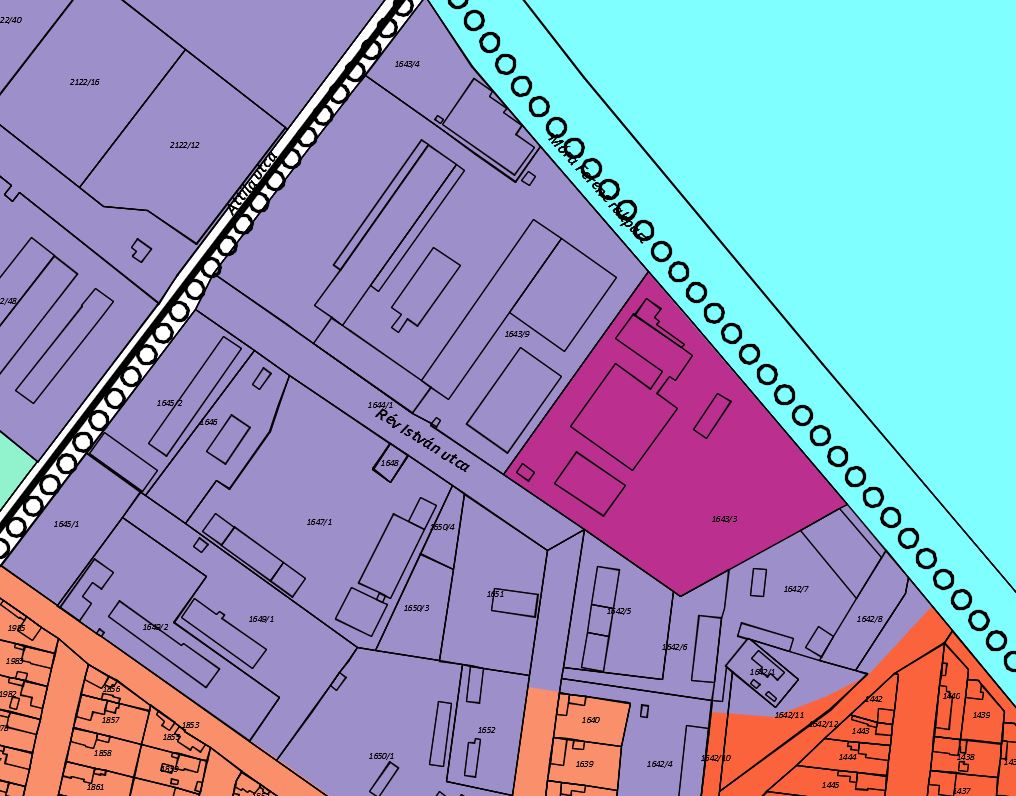 